DAFTAR PUSTAKAAlifia, B., Sofa, N., Administrasi Niaga, J., Negeri Jakarta, P., & Siwabessy, J. G. (2020). PENGARUH STORE ATMOSPHERE DAN HARGA TERHADAP MINAT BELI KONSUMEN NAGA SWALAYAN JATIASIH BEKASI. 6(2).Claudia, D., Simanjuntak, Y., Nasarethsamosir, E., Indah, T., & Simamora, S. (2022). Pengaruh Store Atmosphere, Product Assortment dan Harga Terhadap Minat Beli Pada Lottemart Center Point Medan. Investasi Dan Syariah (EKUITAS), 3(4), 840. https://doi.org/10.47065/ekuitas.v3i4.1558Effendi, D. R., Fermayani, R., Egim, A. S., Harahap, R. R., & Indonesia, S. P. (2021). Pengaruh Persepsi Konsumen Mengenai Harga , Lokasi , dan Kualitas Pasar Modern Terhadap Minat Beli Konsumen. 4(2), 188–197.Ferdinand, A. (2006). Metode Penelitian Manajemen. Uinversitas Diponegoro.Ghozali. (2018). Aplikasi Analisis Multivariate Dengan Program IBM SPSS 25. undip.Holiq, R. A. (2022). Pengaruh Promosi Dan Lokasi Terhadap Minat Beli Konsumen Toko Swalayan Mitra Mart Tasikmalaya ( Survei Pada Konsumen Toko Swalayan Mitra Mart Kota Tasikmalaya ). 1(5), 562–566.Husain, N., Karundeng, D. R., & Suyanto, M. A. (2022). Analisis Lokasi , Potongan Harga , Display Produk dan Kualitas Produk Terhadap Minat Beli Pada Alfamart Kayubulan. 10(1), 63–85.Kurniawan, R., & Krismonita, A. (2020). Pengaruh Kelengkapan Produk dan Lokasi Terhadap Minat Beli Konsumen Pada Giant Expresss Sukabumi ( Studi Kasus konsumen Giant Expresss Sukabumi ). X(2), 145–154.Mochamad Ainul Yaqin, Udik Jatmiko, & Erwin Syahputra. (2022). Pengaruh Potongan Harga Dan Kelengkapan Produk Terhadap Minat Beli Konsumen Pada Hikmah Mart Wates Kediri. OPTIMAL: Jurnal Ekonomi Dan Manajemen, 2(4), 272–281. https://doi.org/10.55606/optimal.v2i4.749Nata Atmojo, R., & Gilang Saraswati, T. (2020). The Effect of Store Atmosphere, Product Assortment and Price on Buying Interest in Borma Bandung City Pengaruh Store Atmosphere, Product Assortment dan Price Terhadap Minat Beli di Borma Kota Bandung. In JURNAL SEKRETARIS DAN ADMINISTRASI BISNIS Journal homepage (Issue 1). http://jurnal.asmtb.ac.id/index.php/jsabPhiilip Kotler & Kevin Lane Keller. (2007). Manajemen Pemasaran edisi 12. PT.INDEKS.Philip Kotler & Kevin Lane Keller. (2009). Manajemen Pemasaran Edisi 13. Erlangga.Philip Kotler dan Gary Armstrong. (2007). Prinsip-prinsip Pemasaran edisi ke 12 jilid 2. Erlangga.Philip Kotler dan Gary Armstrong. (2008). Prinsip-prinsip Pemasaran edisi 12 jilid 1. ERLANGGA.Rakhmawati, R. K., Ferlina, A., & Trenggana, M. (2018). PENGARUH STORE ATMOSPHERE, PRODUCT ASSORTMENT DAN HARGA TERHADAP MINAT BELI PADA TRANSMART CARREFOUR BUAH BATU BANDUNG. In Jurnal Riset Bisnis dan Manajemen (Vol. 2, Issue 2). http://finance.detik.comSafitri, R. I., & Gunaningrat, R. (2021). Pengaruh Lokasi , Keragaman Produk Dan Harga Terhadap Minat Beli Konsumen Pada Alfe Toko. 1001–1011.Sonata, I. (2019). Pengaruh Price Discount Dan in-Store Display Terhadap Keputusan Impulse Buying Pada Produk Miniso. Jurnal Riset Manajemen Dan Bisnis (JRMB), 4(1), 46–53.Sugiyono. (2015). Metode Penelitian Kuantitatif, Kualitatif R & D. Alfabeta.Suliyanto. (2018). Metode Penelitian Bisnis Untuk Skripsi, Tesis & disertasi. Andi.Tjiptono, F. (2008). Strategi Pemasaran. Andi.Tjiptono, F. (2015). Strategi Pemasaran. ANDI.Utami, C. W. (2017). Manajemen Ritel Strategi dan Implementasi Binis Ritel Modern di Indonesia. Salemba Empat.Wiyanti, S., & Hanfan, A. (2022). The Role of Word-Of-Mouth, Shopping Lifestyle and City Walk Concept on Brand Image Mall in Indonesia. International Journal of Entrepreneurship and Business  Management, 1(1), 43–50. https://doi.org/10.54099/ijebm.v1i1.124Sari, D. R., & Faisal, I. (2018). Pengaruh Price Discount, Bonus pack, dan In-store display terhadap keputusan impulse buying pada giant ekstra banjar. Jurnal Sains Manajemen Dan Kewirausahaan, 2(1), 51–60.LampiranLampiran 1Kuesioner Penelitian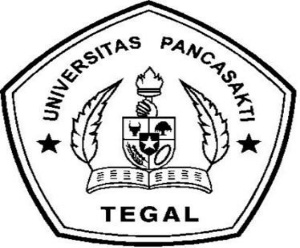 KUESIONER PENELITIAN SKRIPSIPENGARUH PERSEPSI LOKASI PERUSAHAAN, PERSEPSI PRODUCT ASSORTMENT DAN PERSEPSI POTONGAN HARGA TERHADAP MINAT BELI KONSUMEN PADA TOSERBA HIKMAH KABUPATEN PEMALANGKepada Yth.Bapak/Ibu/Saudara/iDi tempat.Dengan hormat,Dalam rangka penelitian untuk keperluan skripsi yang berjudul "Pengaruh Persepsi Lokasi Perusahaan, Persepsi Product Assorment, Dan Persepsi Potongan Harga Terhadap Minat Beli Konsumen Pada Toserba Hikmah Kabupaten Pemalang". Bersama dengan ini saya:Nama   	         : Nisa Sherina MaharaniNPM		         : 4119500162Universitas Fakultas: Universitas Pancasakti Tegal/Fakultas Ekonomi dan Bisnis Maka dengan ini, saya memohon bantuan kepada Bapak/Ibu/Saudara/i untuk berkenan mengisi kuesioner yang telah disediakan dalam rangka mendukung penelitian ini. Tidak ada maksud apapun dibalik pengisian daftar pertanyaan ini, jadi dimohon  kesediaan Bapak/Ibu/Saudara/i untuk mengisi pernyataan dibawah ini pada jawaban yung menurut anda sesuai dengan kondisi yang sebenarnya. Segala bentuk jawaban Bapak/Ibu/Saudara/i akan di jaga kerahasiannya. Atas perhatian dan bantuannya saya ucapkan terima kasih.Hormat saya,Nisa Sherina Maharani      	NPM. 4119500162IDENTITAS RESPONDENNo. RespondenNama		: _________________________________Alamat		: _________________________________Jenis Kelamin	:         a.     Laki-laki			        b.      PerempuanUsia		:        a. 	    17–30 tahun		b.	41– 50 tahun		        c.	    31– 40 tahun	b. 	> 50 tahunPendidikan 		:   	            SMP/Sederajat		         SLTA/Sederajat               DIII/Diploma 		        S1/Sarjana               S2/Pasca Sarjana		         Lain-lain….. 	Pekerjaan		:           a. Pelajar / Mahasiswa	 	             b. Wiraswasta	            d. Karyawan		                         e. Pegawai Negeri           c.  Ibu Rumah TanggaPendapatan 	: <Rp.2.000.000		                          Rp.2.000.000-Rp.3.000.000   Rp.3.000.000-Rp.4.000.000    	  >Rp.4.000.000PETUNJUK PENGISIAN KUESIONERMohon beri tanda checklist (√) pada kolom jawaban bapak/ibu/saudara/i anggap paling sesuai. Pendapat anda dinyatakan dalam sekala 1 s/d 5 yang memiliki bobot/nilai:Setiap pertanyaan hanya membutuhkan satu jawaban.Mohon memberikan jawaban yang sebenar-benarnya.Setelah mengisi kuesioner mohon bapak/ibu/saudara/i berikan kepada yang menyerahkan kuesioner.FORMULIR KUESIONERA.  Daftar Pertanyaan Minat Beli  Konsumen (Y)B. Daftar Pertanyaan Persepsi Lokasi Perusahaan (X1)  C. Daftar Pertanyaan Persepsi Product Assortment (X2) Daftar Pertanyaan Persepsi Potongan harga (X3) Lampiran 2Data Untuk Uji Validitas Dan Reliabilitas Minat Beli KonsumenLampiran 3Data Untuk Uji Validitas Dan Reliabilitas Persepsi Lokasi PerusahaanLampiran 4Data Untuk Uji Validitas Dan Reliabilitas Persepsi Product AssortmentLampiran 5Data Untuk Uji Validitas Dan Reliabilitas Persepsi Potongan HargaLampiran 6Data Jawaban Responden Variabel Minat BeliLampiran 7Data Jawaban Responden Variabel Lokasi PerusahaanLampiran 8Data Jawaban Responden Variabel Product AssortmentLampiran 9Data Jawaban Responden Variabel Potongan HargaLampiran 10	Hasil Perhitungan MSI Variabel Minat beli	Lampiran 11	Hasil Perhitungan MSI Variabel Lokasi PerusahaanLampiran 12Hasil Perhitungan MSI Variabel Product AssortmentLampiran 13Hasil Perhitungan MSI Variabel Potongan HargaLampiran  14Hasil Perhitungan SPSSVALIDITAS MINAT BELIRELIABILITAS MINAT BELILampiran  15Hasil Perhitungan SPSSVALIDITAS LOKASI PERUSAHAANRELIABILITAS LOKASI PERUSAHAANLampiran  16Hasil Perhitungan SPSSVALIDITAS PRODUCT ASSORTMENTRELIABILITAS PRODUCT  ASSORTMENTLampiran  17Hasil Perhitungan SPSSVALIDITAS POTONGAN HARGARELIABILITAS POTONGAN HARGALampiran  18Hasil Perhitungan SPSSSTATISTIK DESKRIPTIFUJI ASUMSI KLASIK1. UJI NORMALITAS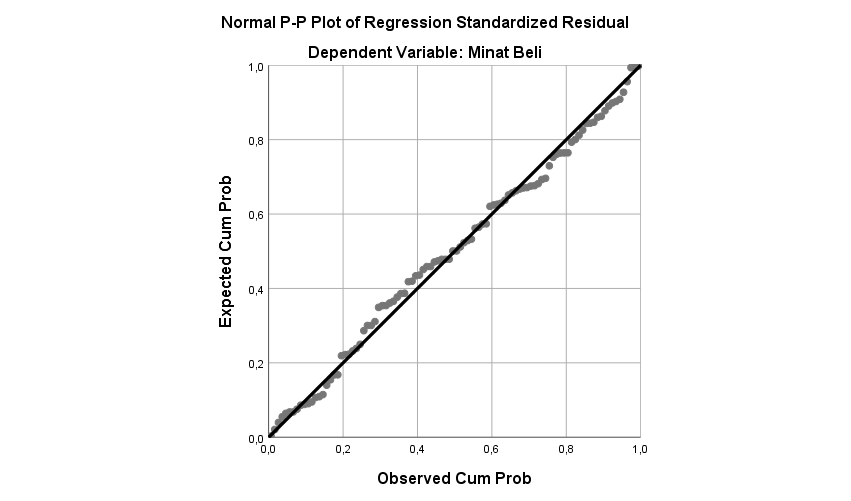 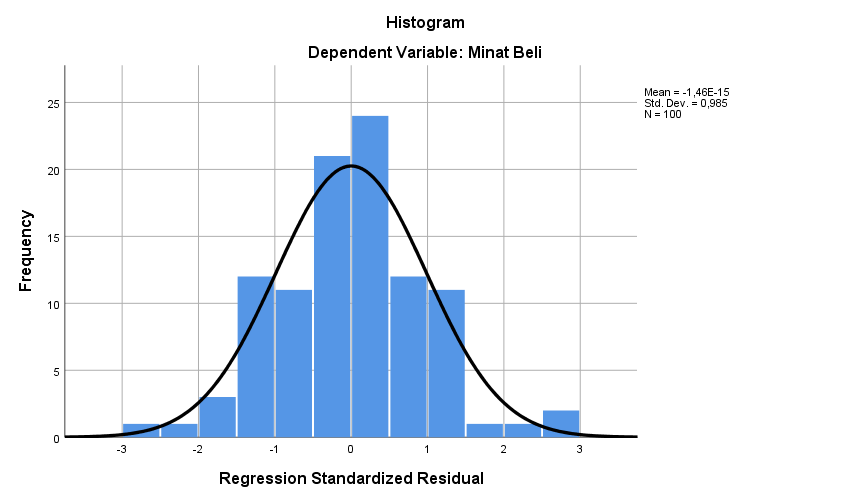 2. UJI MULTIKOLINEARITAS3. UJI HETEROSKEDASTISITAS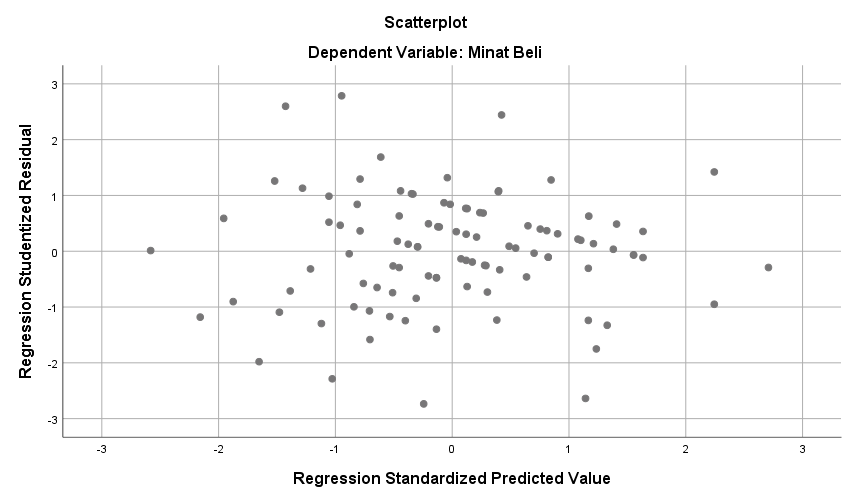 ANALISIS REGRESI LINEAR BERGANDAUJI TUJI FKOEFISISIEN REGRESILampiran 19Foto penyebaran kuesioner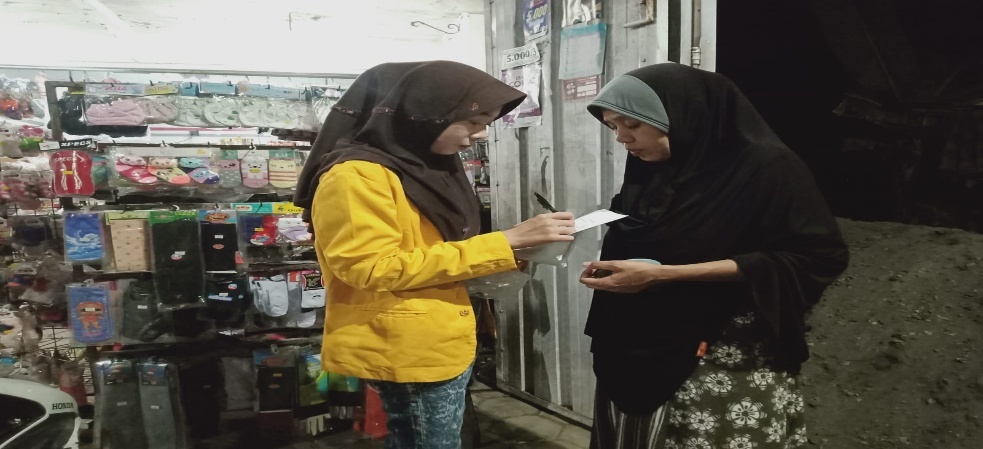 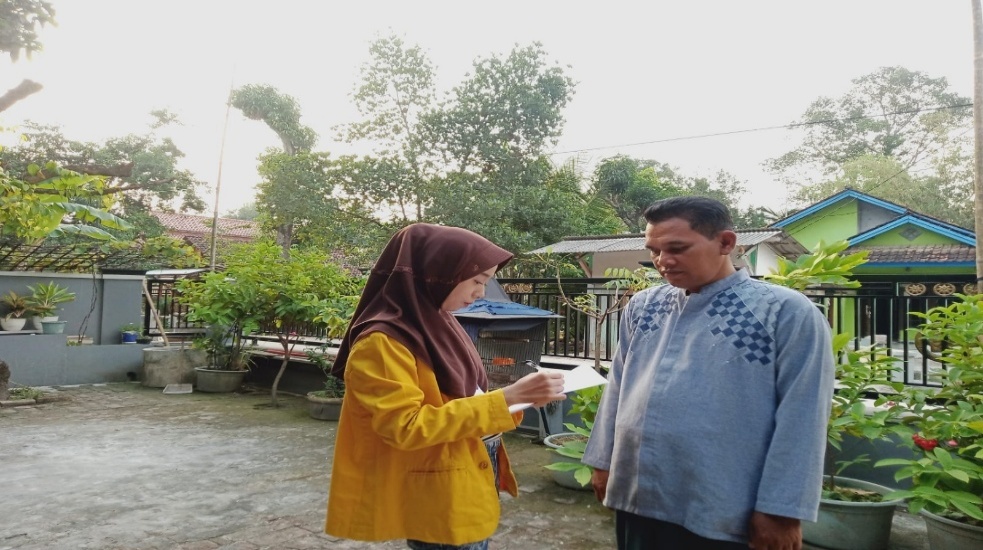 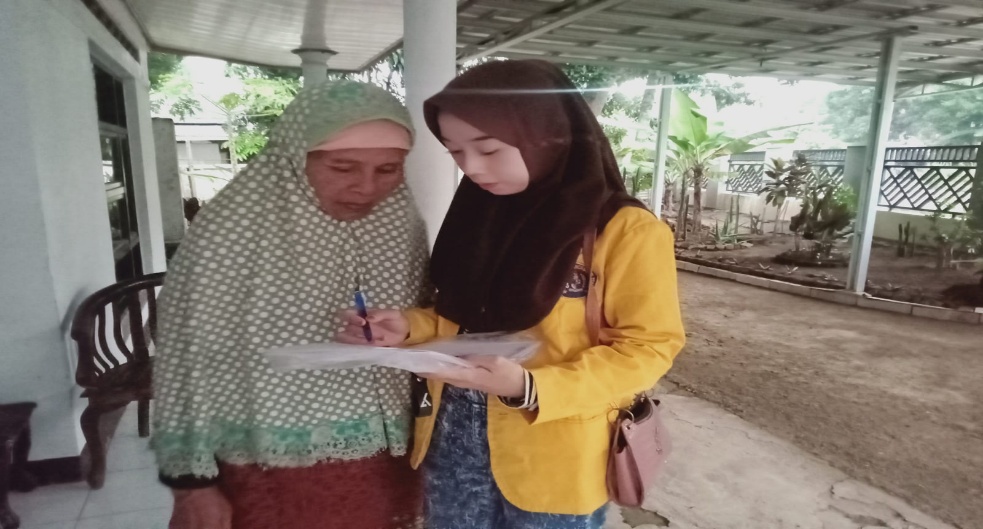 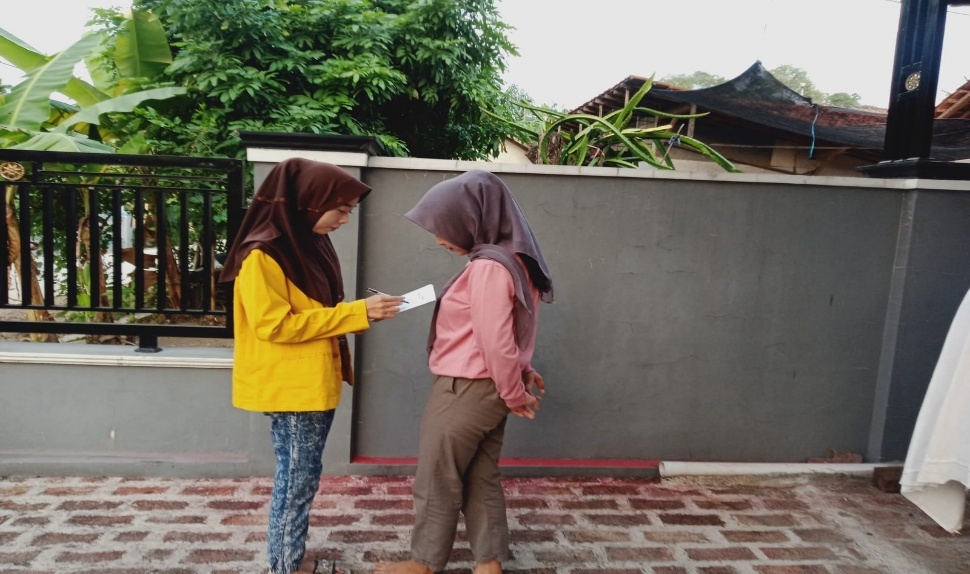 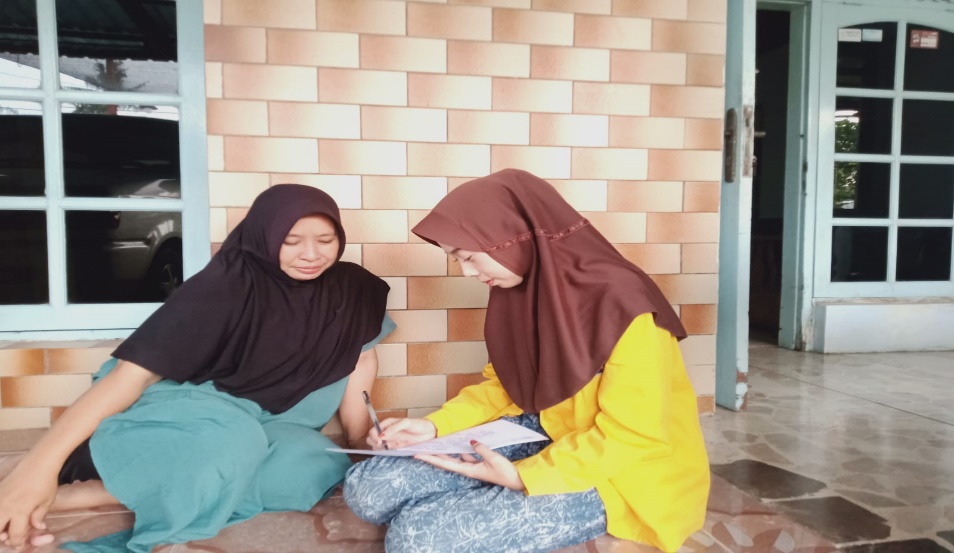 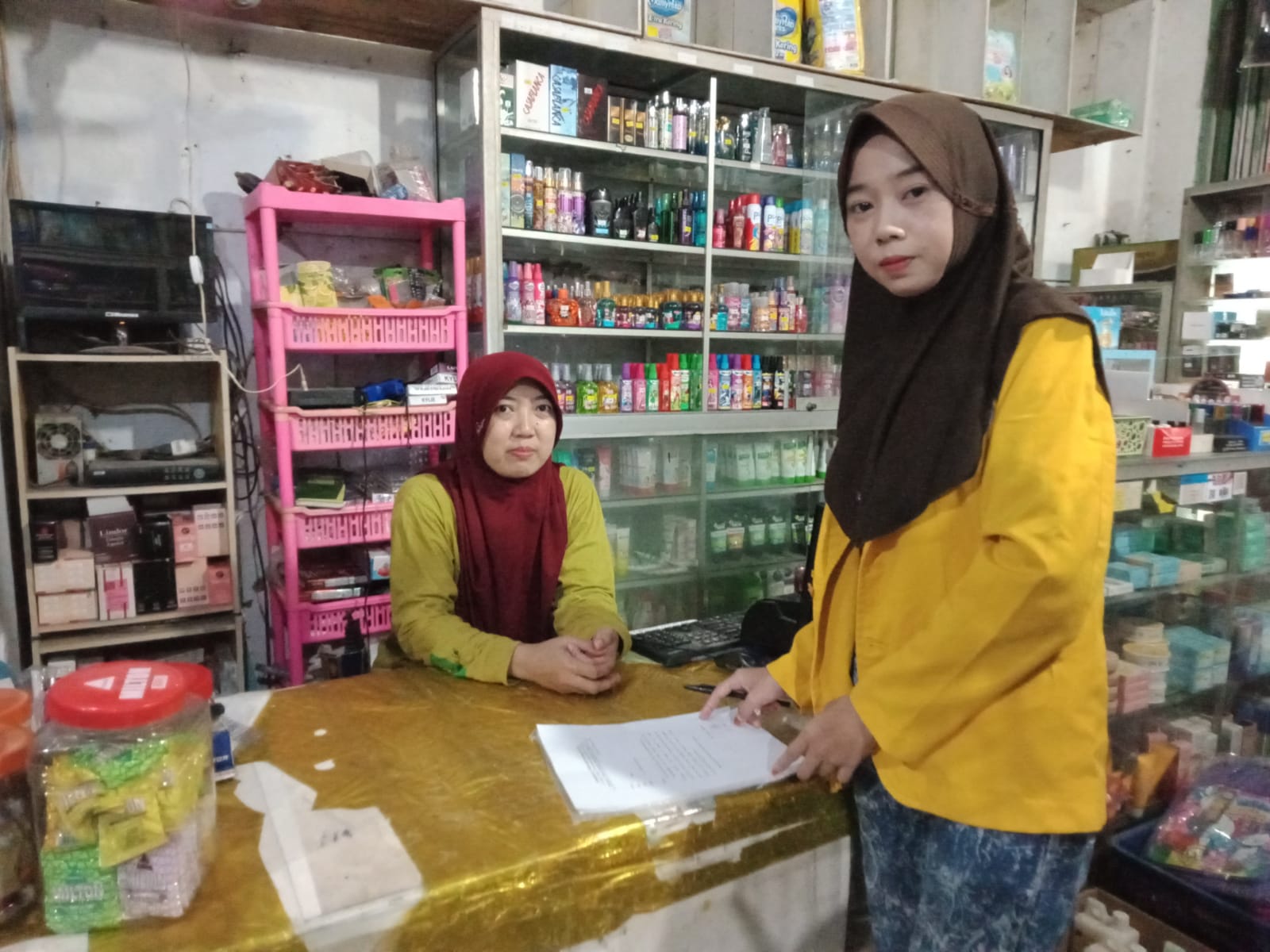 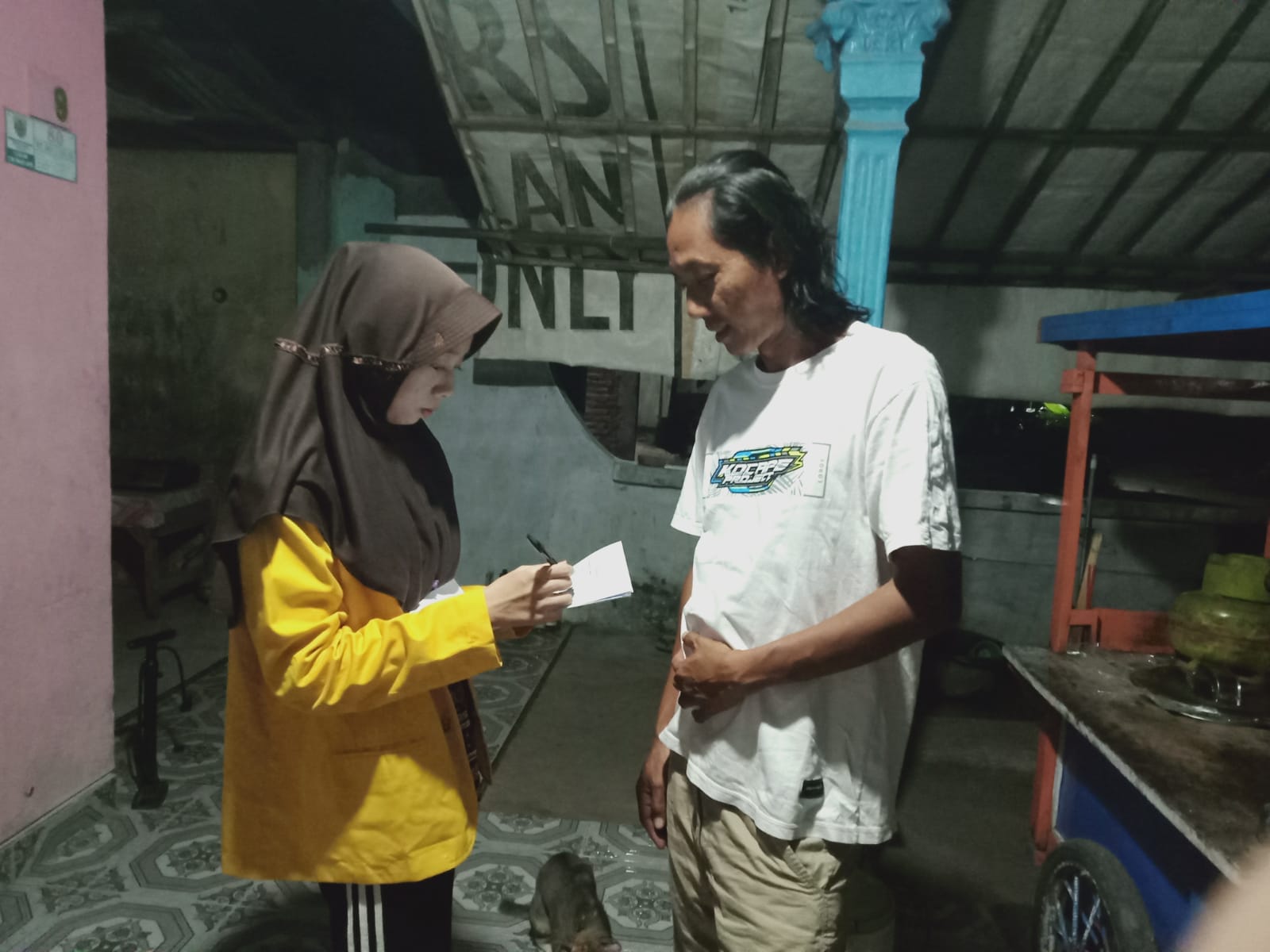 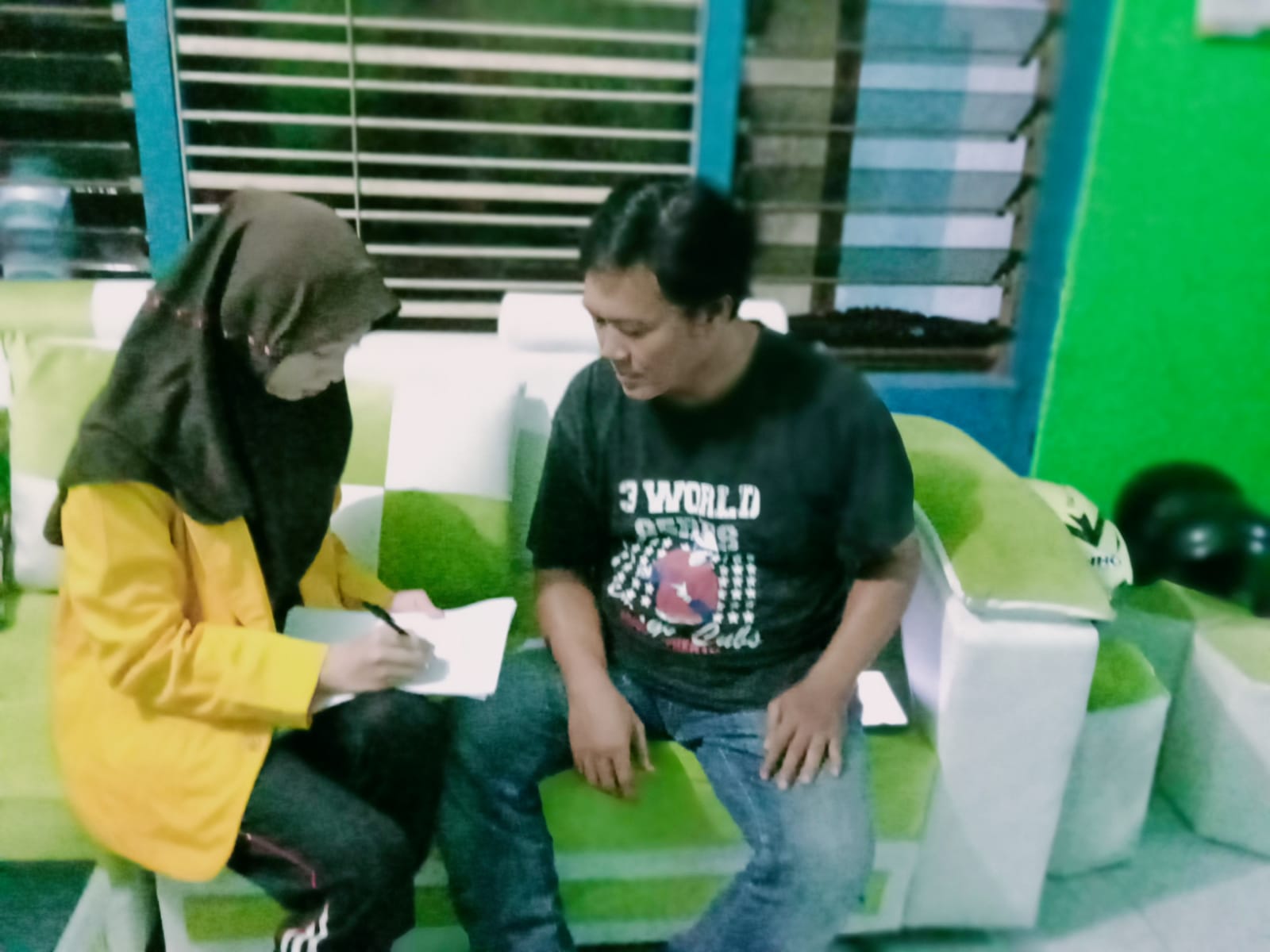 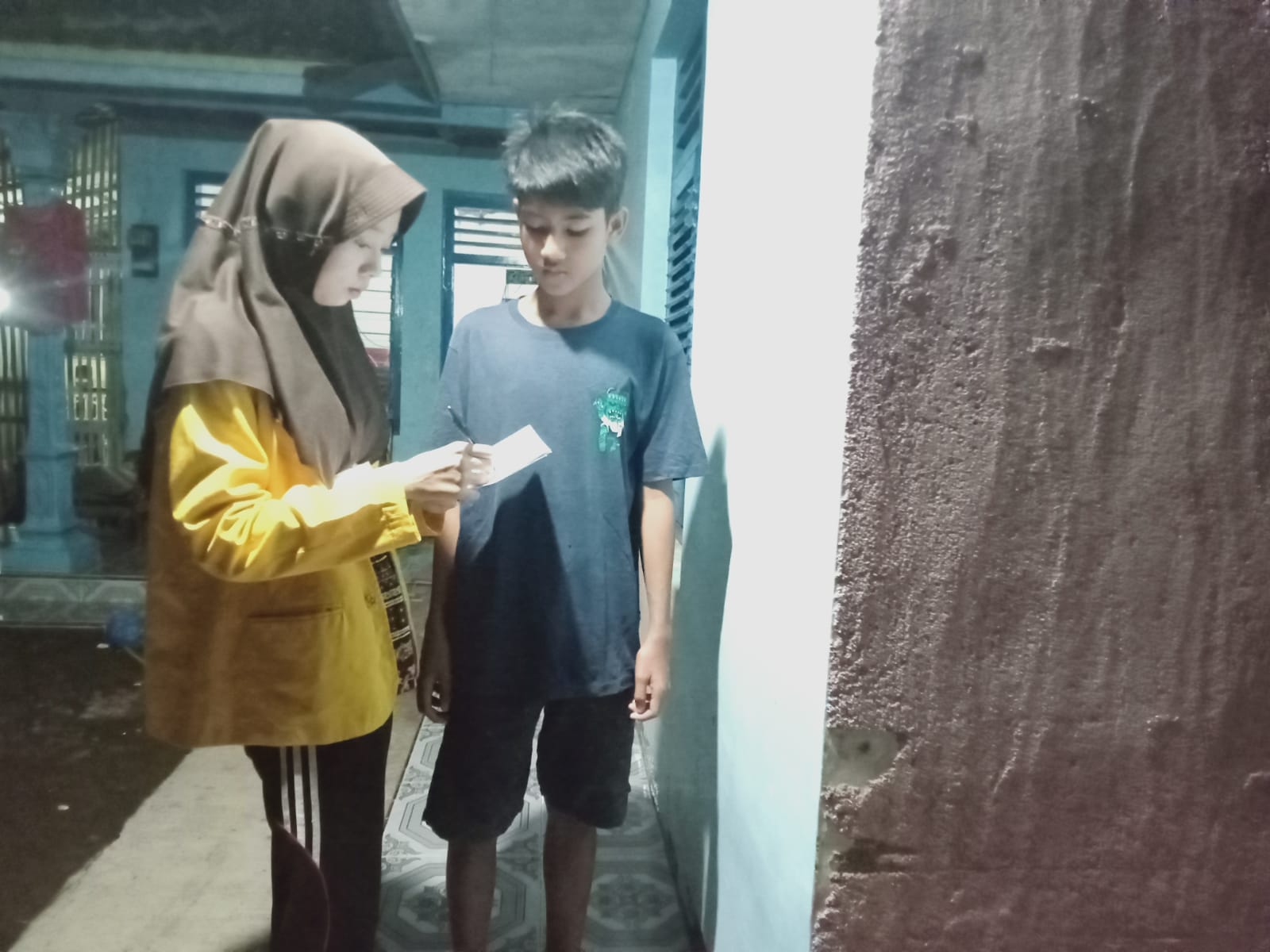 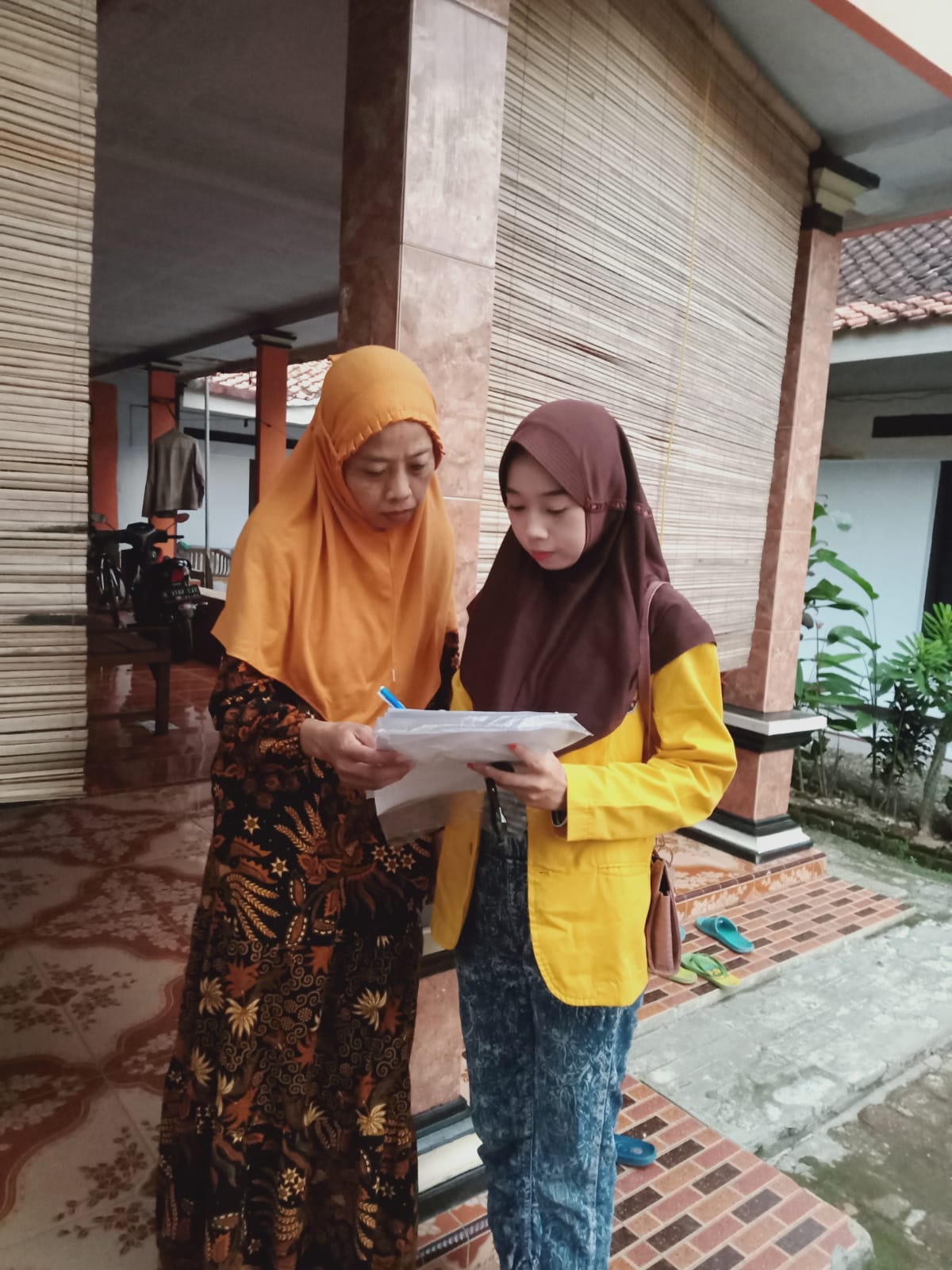 Lampiran 20Surat Izin Penelitian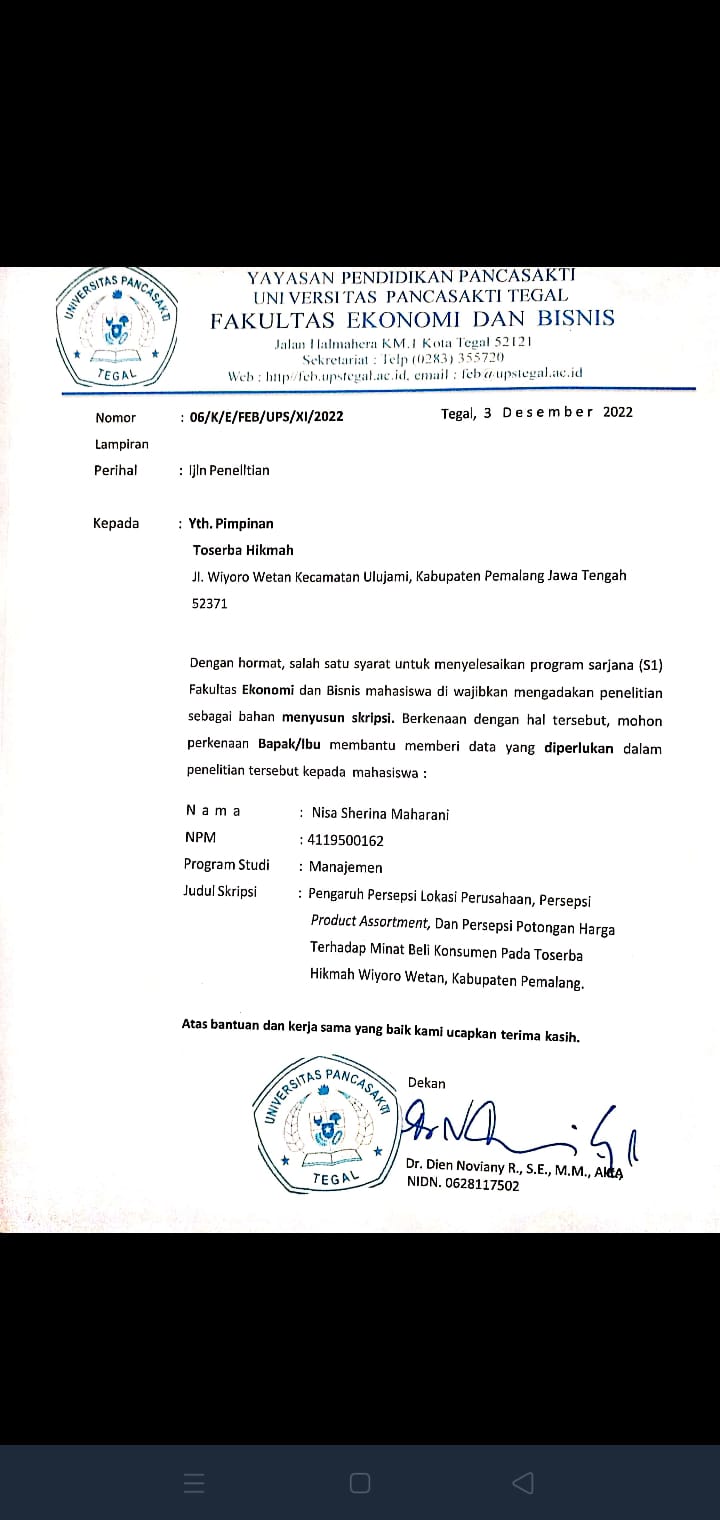 Lampiran 21 Surat Balasan Izin Penelitian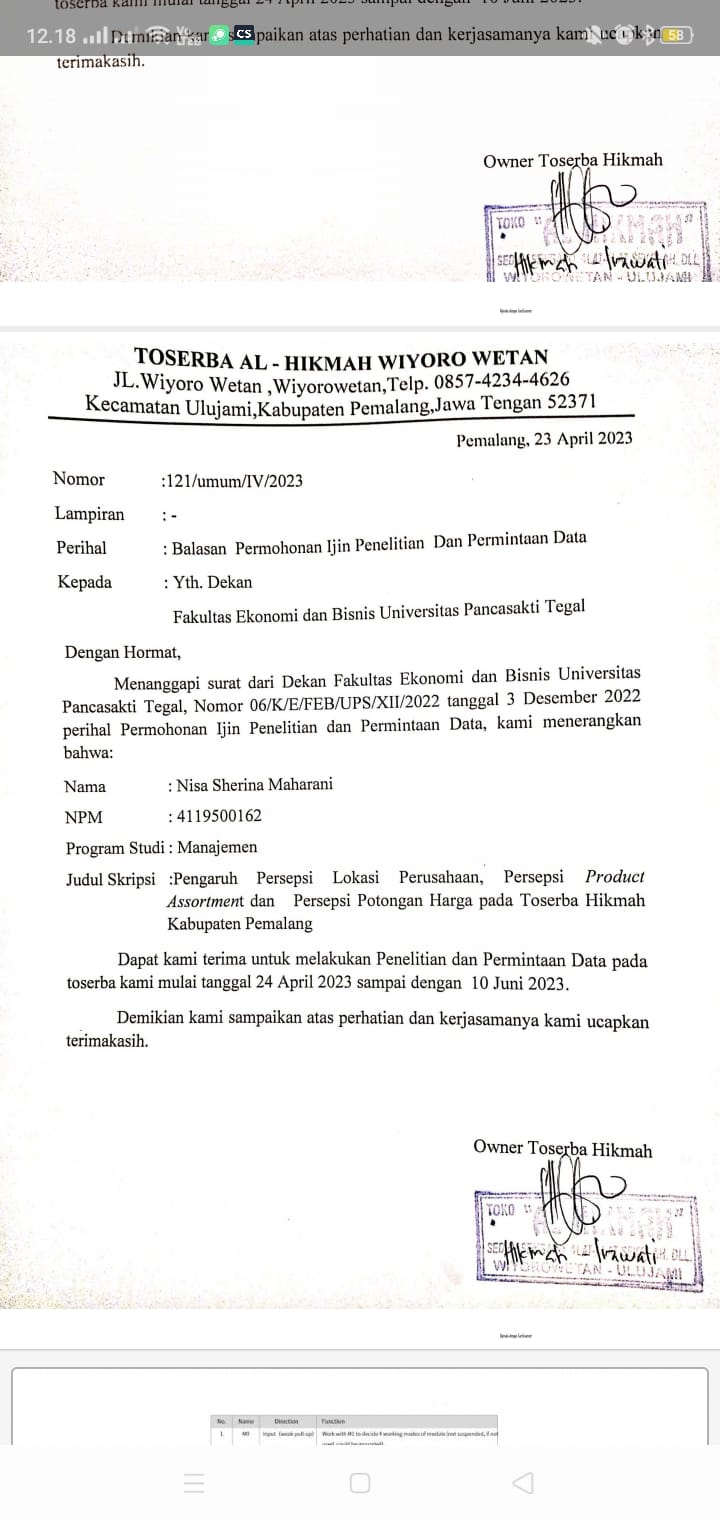 SimbolKategoriNilai BobotSSSangat Setuju5SSetuju4NNetral3TSTidak Setuju2STSSangat Tidak Setuju1NoPertanyaan Tanggapan Tanggapan Tanggapan Tanggapan NoPertanyaan SS S N TS STS Perhatian Dan KetertarikanPerhatian Dan KetertarikanPerhatian Dan KetertarikanPerhatian Dan KetertarikanPerhatian Dan Ketertarikan1. Saya membeli produk karena kualitasnya 2. Saya tertarik membeli produk yang ada di Toserba Hikmah Merefrensikan Merefrensikan Merefrensikan Merefrensikan Merefrensikan 3. Saya akan merefrensikan produk yang ada kepada orang lain untuk berbelanja di Toserba Hikmah 4. Saya menceritakan pengalaman positif setelah berbelanja di toserba hikmah  Mencirikan Perilaku SeseorangMencirikan Perilaku SeseorangMencirikan Perilaku SeseorangMencirikan Perilaku SeseorangMencirikan Perilaku Seseorang5. Saya  memilih menggunakan  produk yang ada di toserba hikmah sebagai alternatif utama dalam  memenuhi kebutuhan  6.Toserba Hikmah selalu menanggapi keluhan kami dengan  cepat dan tepat Informasi Informasi Informasi Informasi Informasi 7. Saya mengumpulkan informasi lebih banyak mengenai produk yang dijual. 8. Harga produk sesuai  dengan kualitas  pelayanan yang saya dapatkan NOPertanyaanTanggapanTanggapanTanggapanTanggapanTanggapanNOPertanyaanSS S N TS STS Keterjangkauan dan  SaranaTtransportasi Keterjangkauan dan  SaranaTtransportasi Keterjangkauan dan  SaranaTtransportasi Keterjangkauan dan  SaranaTtransportasi Keterjangkauan dan  SaranaTtransportasi Keterjangkauan dan  SaranaTtransportasi 1.Toserba hikmah terletak di lokasi yang strategis dan mudah dijangkau 2.Toserba hikmah dapat diakses dengan sarana transportasi umum Kemudahan dan Kelancaran AksesKemudahan dan Kelancaran AksesKemudahan dan Kelancaran AksesKemudahan dan Kelancaran AksesKemudahan dan Kelancaran AksesKemudahan dan Kelancaran Akses3.Akses menuju lokasi toserba hikmah lancar dan tidak rawan kemacetan 4.Kondisi jalan menuju ke lokasi toserba hikmah mudah di akses Lokasi dan Papan NamaLokasi dan Papan NamaLokasi dan Papan NamaLokasi dan Papan NamaLokasi dan Papan NamaLokasi dan Papan Nama5.Toserba hikmah terlihat dari jalan utama sehingga mudah ditemukan 6.Papan nama Toko memudahkan konsumen mengetahui letak atau lokasi TokoLahan ParkirLahan ParkirLahan ParkirLahan ParkirLahan ParkirLahan Parkir7.Toserba hikmah menyediakan lahan parkir yang cukup luas  8.Toserba hikmah menyediakan tempat parkir yang dilengkapi dengan cctv sehingga keamananya terjamin Kebersihan dan Pusat KeramaianKebersihan dan Pusat KeramaianKebersihan dan Pusat KeramaianKebersihan dan Pusat KeramaianKebersihan dan Pusat KeramaianKebersihan dan Pusat Keramaian9.Toserba hikmah memiliki lingkungan toko yang bersih dan harum, sehingga konsumen merasa nyaman 10Toserba hikmah saling berdekatan dengan pusat keramaian sehingga memudahkan konsumen berkunjungNOPertanyaanTanggapanTanggapanTanggapanTanggapanTanggapanNOPertanyaanSS S N TS STS NOVariasi ProdukVariasi ProdukVariasi ProdukVariasi ProdukVariasi ProdukVariasi Produk1.Saya berbelanja di  Toserba Hikmah karena menyediakan berbagai macam jenis produk yang sangat bervariasi  2.Saya berbelanja di Toserba Hikmah karena variasi produk yang ditawarkan cukup lengkap sesuai dengan keinginan dan kebutuhan konsumen. Keragaman ProdukKeragaman ProdukKeragaman ProdukKeragaman ProdukKeragaman ProdukKeragaman Produk3.Saya membeli produk yang ada di Toserba Hikmah karena beranekaragam 4.Desain produk yang disediakan oleh  Toserba Hikmah menarik dan beragam Ketersediaan ProdukKetersediaan ProdukKetersediaan ProdukKetersediaan ProdukKetersediaan ProdukKetersediaan Produk5.Saya membeli produk  di Toserba hikmah karena stok produk yang tersedia cukup lengkap. 6.Produk yang dicari konsumen selalu tersedia dari anak-anak hingga orang tua, dari kebutuhan seharihari singga kebutuhan rumah tangga tersedia dengan lengkap Jenis  MerekJenis  MerekJenis  MerekJenis  MerekJenis  MerekJenis  Merek7.Saya membeli berbagai jenis merek produk yang ditawarkan di Toserba Hikmah  8.Saya berbelanja di Toserba Hiknah karena produk berasal dari merek yang berkualitas No Pertanyaan Tanggapan Tanggapan Tanggapan Tanggapan No Pertanyaan SS S N TS STS Pembayaran Tunai dan Tepat WaktuPembayaran Tunai dan Tepat WaktuPembayaran Tunai dan Tepat WaktuPembayaran Tunai dan Tepat WaktuPembayaran Tunai dan Tepat WaktuPembayaran Tunai dan Tepat Waktu1. Toserba Hikmah memberikan potongan harga untuk produk-produk tertentu yang melakukan pembayaran tunai. 2. Saya membeli produk yang memberikan diskon dalam pembayaran tepat waktu.  Sistem Potongan HargaSistem Potongan HargaSistem Potongan HargaSistem Potongan HargaSistem Potongan HargaSistem Potongan Harga3. Toserba Hikmah menerapkan sistem potongan harga agar pelanggan mau membeli dalam jumlah banyak. 4. Saya suka membeli produk dalam jumlah banyak ketika ada diskon. Harga Khusus ResellerHarga Khusus ResellerHarga Khusus ResellerHarga Khusus ResellerHarga Khusus ResellerHarga Khusus Reseller5. Toserba Hikmah memberikan potongan harga khusus pada reseller pada bararng – barang harian. 6. Saya senang mendapatkan barang grosiran dengan diskon tertentu dari produsen. Pembelian MusimanPembelian MusimanPembelian MusimanPembelian MusimanPembelian MusimanPembelian Musiman7. Saya akan membeli produk ketika ada diskon musiman 8. Saya akan membeli produk yang saya sukai diluar musim tertentu saja NoRespNomor Pernyataan Pada KuesionerNomor Pernyataan Pada KuesionerNomor Pernyataan Pada KuesionerNomor Pernyataan Pada KuesionerNomor Pernyataan Pada KuesionerNomor Pernyataan Pada KuesionerNomor Pernyataan Pada KuesionerNomor Pernyataan Pada KuesionerTotalSkorNoRespY.1Y.2Y.3Y.4Y.5Y.6Y.7Y.8TotalSkor155544554372332321221835445455537444444444325544445553662434242223744444544338445455453694545454536104445444433115554445436125554444435135344435533145454544536154544544434165555555540175555555540184454533432195554554538205555554539215555555540225555555540234554555538245555555540255554454436264454444433273444553533284344544432295454334533304445554435No RespNomor Pernyataan Pada KuesionerNomor Pernyataan Pada KuesionerNomor Pernyataan Pada KuesionerNomor Pernyataan Pada KuesionerNomor Pernyataan Pada KuesionerNomor Pernyataan Pada KuesionerNomor Pernyataan Pada KuesionerNomor Pernyataan Pada KuesionerNomor Pernyataan Pada KuesionerNomor Pernyataan Pada KuesionerTotalSkorNo RespX1.1X1.2X1.3X1.4X1.5X1.6X1.7X1.8X1.9X1.10TotalSkor154555545544722445354543393444444444440444444444444055555555555506444444344439744445544444285544554554469454545454545104555444454441145545545544612554455554446135544443344401455545545554815444444554442165455555555491755555555555018454444354441195555545545482055555555555021555555555550225555545555492344445555444424555553555548255444455544442645454545454527454433555442285545555533452954445434444130544544454443No RespNomor Pernyataan Pada KuesionerNomor Pernyataan Pada KuesionerNomor Pernyataan Pada KuesionerNomor Pernyataan Pada KuesionerNomor Pernyataan Pada KuesionerNomor Pernyataan Pada KuesionerNomor Pernyataan Pada KuesionerNomor Pernyataan Pada KuesionerTotalSkorNo RespX2.1X2.2X2.3X2.4X2.5X2.6X2.7X2.8TotalSkor155545545382413135212035555555540444444444325544444443363344422224745445544358545545453795545545437104445545435115545455437124455444535135344444432145555555540154454534433165555555540174444444432184444443431195555554438205554555539215554554437225555555540235344453432245555555540255455553436264544545435274445455536285544555437295444445434305444554435No RespNomor Pernyataan Pada KuesionerNomor Pernyataan Pada KuesionerNomor Pernyataan Pada KuesionerNomor Pernyataan Pada KuesionerNomor Pernyataan Pada KuesionerNomor Pernyataan Pada KuesionerNomor Pernyataan Pada KuesionerNomor Pernyataan Pada KuesionerTotalSkorNo RespX3.1X3.2X3.3X3.4X3.5X3.6X3.7X3.8TotalSkor153442455322341252512335555555540444444444325444444222862244444428744455444348454455453692545544433105554554437114455455537124455555538134344435330144554555437154455444434165555555540174555444536184443343530195445454536204554555538215555445437225555555540234454455536245555555540255344354331264445545536273455443331284555555438295454444434304444334430No RespondenNomor Pernyataan pada KuesionerNomor Pernyataan pada KuesionerNomor Pernyataan pada KuesionerNomor Pernyataan pada KuesionerNomor Pernyataan pada KuesionerNomor Pernyataan pada KuesionerNomor Pernyataan pada KuesionerNomor Pernyataan pada KuesionerTotal skorNo RespondenY.1Y.2Y.3Y.4Y.5Y.6Y.7Y.8Total skor1344345433024535434533354453454344535453453454354445534654443445337354544353384543435432945345544341055454534351155453543341245554543351354543344321455434455351553545545361654453454341744545454351845344545341943344345302044343345302145344355332254545355362355445544362454545355362554454554362645453544342753535434322854534545352944544534333044344545333144354334303244345555353355454535363443453544323555445445363655335545353753545454353843433455313954543345334055543345344154544544354254544333314354454545364454443344314555444444344654545445364755443344324855444454354955443354335054544444345145544445355245444344325345544455365445444455355545544454355655443344325744545344335845544454355944345545346055554444366145455444356245545434346345454535356455455444366534554334316645444444336745454533336834344554326945554344347054445343327144454545357255444354347344534445337454555444367545455545377644544454347755544545377855554334347944554454358045545355368144455444348254454545368354545435358434545553348534544553338654454435348745435455358845355545368955454555389045434555359145443545349234545554359355544345359455434555369554553455369654345554359754344554349855443545359945545354351003545554334No RespondenNomor Pernyataan pada KuesionerNomor Pernyataan pada KuesionerNomor Pernyataan pada KuesionerNomor Pernyataan pada KuesionerNomor Pernyataan pada KuesionerNomor Pernyataan pada KuesionerNomor Pernyataan pada KuesionerNomor Pernyataan pada KuesionerNomor Pernyataan pada KuesionerNomor Pernyataan pada KuesionerTotal SkorNo RespondenX1.1X1.2X1.3X1.4X1.5X1.6X1.7X1.8X1.9X1.10Total Skor134443344433624343454354393454433454541443434455444055345343435396544444343439754444443433984344443554409553444453340104544444444411134534544544112444444444440134435454554431453534354433915454544543341163444454454411744444444444018543454544341193355444533392044345544544221435454354542225344453533392354543434343924343445445440254534434534392653445534344027453444455442285344543433382943354354343830445434534339315543434343383244453543454133544353443439343454544554433534453544444036434345353438374535455555463844543344433839445435443440405344454553424153445534444142543344344539435434443444394453345534444045344534445339465435454344414734453533443848544435454543495443443434385054435343353951545533444441525344354443395353435345444054533454454441555445444334405654455544344357343344444437585434454545435954435344444060543444345541615444454343406243344545544163544534355442645444533544416553345534454166543445334439674334454444396854434543343969433454435540704434434545407135544453444172444445335541735434345345407444344544554275544453543542765334454544417753444344443978445344534440795444453445428043344545554281534345444440823545534345418353444445333984535435435340855444344534408644534444433987453454345441885453444543418944435545444290543445353440915345354544429254454443434093345435454441945444544534429554543545344296554534434340973433453454389855434534354199543454443440100534445445543No RespondenNomor Pernyataan pada KuesionerNomor Pernyataan pada KuesionerNomor Pernyataan pada KuesionerNomor Pernyataan pada KuesionerNomor Pernyataan pada KuesionerNomor Pernyataan pada KuesionerNomor Pernyataan pada KuesionerNomor Pernyataan pada KuesionerTotal skorNo RespondenX2.1X2.2X2.3X2.4X2.5X2.6X2.7X2.81544345453424455445435344444444324455544553753534554433654544444347444444443284434445533955454444351044444444321155555555401244444444321344443444311455555555401554555445371644444444321744444444321855534544351955545555392044444333292134353544312255555555402345454545362455545555392545554554372655444444342745555554382854554445362944444444323044444444323144545444343255555555403354445555373445423344293555545545383655554445373745554545373844344444313954534545354054453344324154545544364255445444354354544454354454544454354545445454354654545544364755544544364845544544354945544545365045545534355154545533345244545543345345534544345455545544375554545544365655544544365743444444315854544544355955443433316054444544346155544544366255445533346354555454376444534444326544455533336654455444356754444454346854545543356955544545377055444545367154454545367244344554337354454454357454555545387555535554377655444544357754544545367854533444327955534444348055544544368155544334338255545545388354554444358454454545368554544545368654544544358745554545378854544445358954544454359055454434349155454554379245454454359354444544349454545542349554345453339645454544359734554345339854455445369954554454361005554543536No RespondenNomor Pernyataan pada KuesionerNomor Pernyataan pada KuesionerNomor Pernyataan pada KuesionerNomor Pernyataan pada KuesionerNomor Pernyataan pada KuesionerNomor Pernyataan pada KuesionerNomor Pernyataan pada KuesionerNomor Pernyataan pada KuesionerTotal skorNo RespondenX3.1X3.2X3.3X3.4X3.5X3.6X3.7X3.81343443453024345345331335435445334545454553753435554433645454343327443455453484445555436954554455371045443353311154455455371244444444321345435445341454545355361553533445321645454453341744544545351854545445361954535454352034435445322154545343332254555453362355445544362455434544342545544343322654435545352753534544332854545454362934344354303045445434333154454543343255454545373345545435353444454343313554455444353645555544373745454554363833435555333954443444324054434545344144345444324254434535334345543454344444334554324543455455354634545454344744554444344854543344324955544544365054545354355154345444335245445344335354343545335454554455375544443344305654453354335733344545315854444344325954445434336054544445356154545545376254444544346355443455356454354553346555453334326654454334326745444544346855445454366944544444337044544455357154445544357254454544357344334455327455443345337554434434317654454444347755454334337854554453357954454445358054443344318154434343308255433443318354334433298454344335318554343434308645454343328754555445378855443435338953443434309043443343289154453445349245545454369354544545369454554554379555453435349655545454379755445454369854544554369945453345331004354343430No RespNomor Pernyataan Pada KuesionerNomor Pernyataan Pada KuesionerNomor Pernyataan Pada KuesionerNomor Pernyataan Pada KuesionerNomor Pernyataan Pada KuesionerNomor Pernyataan Pada KuesionerNomor Pernyataan Pada KuesionerNomor Pernyataan Pada KuesionerTotal SkorNo RespY.1Y.2Y.3Y.4Y.5Y.6Y.7Y.8Total Skor11,9682,5643,2802,1242,0841,0001,0002,01116,03223,1162,5642,1242,1243,2044,4063,1694,66725,37634,4952,5643,2803,4132,0843,2811,9203,27024,30744,4954,0664,6133,4134,4994,4063,1694,66733,32953,1161,0002,1242,1242,0842,2701,9202,01116,64964,4952,5643,2803,4133,2044,4063,1694,66729,19971,9684,0664,6134,8034,4994,4064,5884,66733,61183,1164,0663,2803,4133,2042,2703,1693,27025,78993,1164,0664,6133,4134,4994,4063,1693,27030,553104,4954,0663,2804,8034,4994,4064,5884,66734,805114,4954,0664,6134,8034,4994,4064,5884,66736,138123,1162,5643,2803,4133,2043,2813,1693,27025,298134,4952,5643,2803,4131,0002,2701,0003,27021,292144,4954,0664,6134,8034,4994,4064,5884,66736,138154,4954,0664,6133,4134,4994,4063,1694,66733,329164,4952,5643,2803,4132,0843,2811,9203,27024,307173,1162,5643,2803,4133,2043,2813,1693,27025,298183,1162,5644,6133,4134,4993,2813,1694,66729,323193,1161,0002,1242,1243,2042,2703,1694,66721,675203,1162,5642,1243,4132,0842,2703,1692,01120,751211,0004,0661,0001,0001,0001,0001,0001,00011,066224,4954,0664,6134,8034,4994,4064,5884,66736,138234,4954,0663,2803,4134,4994,4063,1693,27030,599244,4954,0664,6134,8034,4994,4064,5884,66736,138254,4952,5643,2804,8033,2044,4064,5883,27030,612263,1164,0664,6134,8034,4994,4063,1693,27031,943274,4954,0664,6134,8034,4993,2813,1693,27032,197284,4952,5644,6134,8033,2044,4063,1694,66731,923293,1162,5644,6133,4133,2043,2813,1693,27026,632303,1162,5642,1243,4133,2042,2703,1693,27023,131313,1162,5642,1242,1243,2042,2701,9203,27020,593323,1162,5642,1243,4134,4994,4064,5884,66729,378334,4954,0664,6134,8034,4994,4064,5884,66736,138343,1161,0003,2802,1242,0841,0003,1692,01117,785354,4954,0663,2803,4134,4993,2813,1694,66730,870364,4954,0662,1242,1244,4994,4063,1694,66729,551374,4954,0664,6134,8034,4993,2813,1693,27032,197383,1162,5643,2803,4132,0842,2701,9203,27021,917394,4952,5644,6133,4132,0842,2703,1694,66727,275404,4954,0664,6133,4132,0842,2703,1694,66728,777414,4952,5644,6133,4133,2044,4063,1693,27029,136424,4952,5644,6133,4133,2042,2701,9202,01124,491434,4952,5643,2804,8033,2044,4063,1694,66730,589444,4952,5643,2803,4132,0842,2703,1693,27024,545454,4954,0663,2803,4133,2043,2813,1693,27028,179464,4952,5644,6133,4134,4993,2813,1694,66730,702474,4954,0663,2803,4132,0842,2703,1693,27026,047484,4954,0663,2803,4133,2043,2814,5883,27029,598494,4954,0663,2803,4132,0842,2704,5883,27027,466504,4952,5644,6133,4133,2043,2813,1693,27028,011513,1164,0664,6133,4133,2043,2813,1694,66729,530523,1164,0663,2803,4133,2042,2703,1693,27025,789533,1164,0664,6133,4133,2043,2814,5884,66730,949543,1164,0663,2803,4133,2043,2814,5884,66729,616553,1164,0664,6133,4133,2043,2814,5883,27029,553564,4954,0663,2803,4132,0842,2703,1693,27026,047573,1162,5643,2803,4133,2042,2703,1693,27024,287583,1164,0664,6133,4133,2043,2814,5883,27029,553593,1162,5643,2803,4134,4994,4063,1694,66729,114604,4954,0664,6134,8033,2043,2813,1693,27030,903613,1164,0663,2804,8034,4993,2813,1693,27029,485623,1164,0664,6134,8034,4993,2813,1693,27030,818633,1164,0663,2804,8033,2044,4063,1694,66730,712644,4954,0663,2804,8034,4993,2813,1693,27030,864651,9682,5644,6134,8033,2042,2701,9203,27024,613663,1164,0663,2803,4133,2043,2813,1693,27026,800673,1164,0663,2803,4133,2043,2811,9202,01124,292681,9682,5642,1243,4132,0843,2813,1692,01120,615693,1164,0664,6134,8033,2042,2703,1693,27028,512704,4952,5643,2803,4134,4992,2703,1692,01125,701713,1162,5643,2804,8033,2042,2703,1694,66727,074724,4954,0663,2803,4133,2042,2701,9203,27025,918733,1162,5644,6132,1243,2043,2813,1694,66726,740744,4952,5644,6134,8034,4993,2813,1693,27030,695753,1162,5643,2804,8034,4994,4063,1693,27029,108763,1162,5644,6133,4133,2043,2814,5883,27028,051774,4954,0664,6133,4133,2043,2813,1694,66730,909784,4954,0664,6134,8033,2042,2701,9203,27028,642793,1162,5644,6134,8033,2043,2811,9203,27026,773803,1162,5644,6133,4133,2042,2703,1694,66727,017813,1162,5643,2804,8034,4993,2813,1693,27027,983824,4952,5643,2804,8033,2044,4063,1694,66730,589834,4952,5643,2803,4134,4993,2814,5883,27029,391841,9682,5644,6133,4134,4993,2814,5883,27028,197851,9682,5644,6133,4133,2044,4064,5883,27028,028864,4952,5643,2804,8033,2043,2813,1694,66729,464873,1164,0663,2802,1244,4993,2813,1693,27026,806883,1164,0662,1244,8034,4994,4063,1694,66730,851894,4954,0663,2804,8033,2042,2704,5883,27029,977903,1164,0663,2802,1243,2042,2703,1692,01123,241913,1164,0663,2803,4132,0843,2811,9204,66725,827921,9682,5644,6133,4134,4992,2704,5883,27027,186934,4954,0664,6133,4133,2042,2701,9204,66728,648943,1164,0663,2802,1243,2044,4064,5883,27028,056954,4952,5643,2804,8032,0843,2814,5883,27028,366964,4952,5642,1243,4133,2044,4063,1693,27026,647974,4952,5642,1243,4133,2044,4063,1693,27026,647984,4954,0663,2803,4133,2044,4063,1694,66730,701993,1162,5644,6133,4134,4992,2703,1694,66728,3111001,9684,0663,2802,1244,4994,4063,1694,66728,180No RespNomor Pernyataan Pada KuesionerNomor Pernyataan Pada KuesionerNomor Pernyataan Pada KuesionerNomor Pernyataan Pada KuesionerNomor Pernyataan Pada KuesionerNomor Pernyataan Pada KuesionerNomor Pernyataan Pada KuesionerNomor Pernyataan Pada KuesionerNomor Pernyataan Pada KuesionerNomor Pernyataan Pada KuesionerTotal Skor No RespX1.1X1.2X1.3X1.4X1.5X1.6X1.7X1.8X1.9X1.10Total Skor 11,8723,6102,4291,9221,0001,6811,0001,8723,2441,92220,55222,7893,6103,6653,2762,9134,3094,7414,4474,7043,23537,69132,7893,6103,6653,2761,7932,8313,3373,0353,2443,23530,81642,7894,9853,6651,9224,3002,8314,7413,0353,2443,23534,75051,8722,3062,4291,9221,7932,8312,0571,8721,8721,92220,87564,2064,9853,6653,2762,9132,8313,3373,0353,2443,23534,72974,2063,6103,6653,2762,9132,8313,3373,0353,2443,23533,35382,7892,3063,6653,2762,9132,8312,0571,8724,7043,23529,64994,2064,9853,6653,2764,3002,8313,3374,4474,7044,66740,420102,7894,9853,6653,2762,9132,8313,3373,0353,2443,23533,312114,2064,9854,9614,7234,3004,3094,7414,4474,7044,66746,045122,7893,6103,6653,2762,9132,8313,3373,0353,2443,23531,936132,7893,6102,4291,9222,9132,8313,3373,0351,8723,23527,974144,2064,9854,9614,7234,3004,3094,7414,4474,7044,66746,045152,7894,9853,6654,7234,3002,8314,7413,0353,2444,66738,983164,2063,6103,6653,2762,9134,3093,3373,0354,7043,23536,291172,7893,6103,6653,2762,9132,8313,3373,0353,2443,23531,936184,2063,6104,9613,2764,3002,8314,7414,4473,2441,92237,539194,2064,9854,9614,7234,3004,3094,7414,4474,7044,66746,045202,7893,6102,4291,9221,7934,3093,3373,0351,8723,23528,331211,0001,0001,0001,0001,0001,0001,0001,0001,0001,00010,000224,2064,9854,9614,7234,3004,3094,7414,4474,7044,66746,045234,2063,6104,9613,2764,3002,8314,7413,0354,7043,23538,900244,2064,9854,9614,7234,3004,3093,3374,4474,7044,66744,640252,7894,9854,9613,2762,9134,3093,3374,4473,2444,66738,929264,2064,9854,9613,2764,3002,8313,3373,0353,2443,23537,412272,7894,9854,9614,7234,3004,3093,3374,4474,7043,23541,791284,2062,3063,6654,7234,3004,3092,0573,0353,2443,23535,082292,7893,6103,6653,2762,9132,8313,3373,0353,2443,23531,936302,7893,6103,6653,2762,9132,8313,3373,0353,2443,23531,936314,2064,9853,6654,7232,9134,3093,3374,4473,2444,66740,498322,7893,6104,9614,7234,3004,3094,7414,4474,7044,66743,252334,2064,9854,9614,7234,3004,3093,3374,4474,7044,66744,640341,8723,6103,6653,2762,9132,8313,3373,0351,8721,92228,333354,2063,6103,6654,7234,3004,3094,7414,4474,7043,23541,942362,7893,6103,6653,2762,9134,3093,3374,4474,7043,23536,286372,7894,9854,9614,7232,9134,3094,7414,4474,7044,66743,241382,7893,6103,6653,2761,7931,6813,3373,0353,2441,92228,352394,2063,6104,9613,2762,9134,3093,3374,4473,2443,23537,538404,2062,3063,6654,7232,9132,8313,3374,4473,2441,92233,595414,2062,3063,6653,2764,3004,3092,0573,0353,2443,23533,634424,2063,6102,4293,2762,9134,3092,0573,0353,2444,66733,747434,2063,6102,4293,2762,9132,8312,0573,0353,2443,23530,838444,2062,3062,4293,2764,3004,3092,0573,0353,2443,23532,399454,2063,6103,6654,7234,3002,8313,3373,0354,7044,66739,079464,2063,6102,4294,7234,3004,3093,3374,4473,2443,23537,841474,2063,6103,6654,7234,3004,3093,3374,4473,2443,23539,077484,2063,6102,4293,2764,3004,3093,3373,0354,7043,23536,442494,2063,6103,6654,7232,9134,3092,0573,0354,7044,66737,890504,2063,6103,6654,7234,3004,3093,3374,4474,7044,66741,969514,2063,6104,9614,7234,3004,3093,3374,4473,2443,23540,373524,2062,3063,6654,7234,3004,3093,3374,4473,2444,66739,205534,2062,3063,6653,2764,3004,3093,3374,4473,2443,23536,326544,2062,3062,4293,2764,3002,8313,3374,4473,2443,23533,613554,2063,6103,6654,7234,3004,3093,3374,4473,2443,23539,077564,2063,6103,6654,7234,3004,3093,3373,0351,8723,23536,293571,8723,6102,4291,9222,9132,8313,3373,0353,2443,23528,429584,2063,6102,4293,2762,9134,3093,3374,4473,2444,66736,439594,2063,6103,6654,7234,3004,3093,3374,4473,2443,23539,077604,2063,6102,4293,2762,9132,8312,0573,0353,2444,66732,269614,2063,6103,6653,2764,3004,3093,3374,4473,2443,23537,630622,7892,3062,4293,2762,9134,3093,3373,0354,7043,23532,334634,2063,6103,6654,7234,3002,8313,3374,4473,2443,23537,600644,2063,6103,6653,2764,3001,6812,0574,4473,2443,23533,722654,2062,3062,4293,2764,3004,3092,0573,0353,2444,66733,830664,2063,6102,4293,2762,9134,3094,7413,0353,2443,23535,000672,7892,3062,4293,2762,9134,3093,3373,0353,2443,23530,874684,2063,6103,6654,7232,9134,3093,3373,0354,7043,23537,738694,2062,3062,4293,2764,3002,8313,3374,4474,7044,66736,504704,2063,6102,4293,2762,9134,3093,3374,4473,2444,66736,439711,8724,9854,9613,2762,9132,8314,7413,0353,2443,23535,095722,7893,6103,6653,2762,9134,3092,0571,8724,7044,66733,862734,2063,6103,6653,2762,9132,8314,7414,4474,7044,66739,062744,2063,6102,4293,2762,9134,3093,3373,0354,7044,66736,487754,2063,6103,6653,2762,9134,3094,7413,0354,7044,66739,127764,2062,3062,4293,2762,9134,3093,3374,4473,2443,23533,703774,2062,3063,6653,2762,9134,3093,3374,4473,2444,66736,371782,7894,9854,9614,7232,9132,8314,7414,4473,2443,23538,871794,2063,6103,6653,2762,9134,3092,0574,4474,7044,66737,855802,7892,3062,4293,2762,9134,3093,3374,4474,7044,66735,178814,2063,6103,6654,7232,9134,3094,7413,0354,7044,66740,575824,2064,9853,6654,7234,3004,3093,3371,8723,2444,66739,309834,2064,9853,6653,2764,3002,8313,3374,4473,2444,66738,960844,2062,3064,9613,2764,3004,3093,3373,0354,7044,66739,101854,2063,6104,9613,2764,3002,8314,7414,4474,7043,23540,312862,7893,6104,9614,7232,9132,8314,7414,4473,2444,66738,927872,7894,9852,4293,2764,3002,8312,0573,0354,7043,23533,644884,2063,6104,9614,7234,3002,8313,3374,4473,2444,66740,327892,7893,6103,6651,9224,3004,3093,3374,4473,2443,23534,859904,2063,6103,6653,2762,9134,3094,7414,4473,2443,23537,647914,2062,3063,6654,7231,7934,3093,3374,4473,2443,23535,266924,2063,6103,6654,7232,9132,8313,3371,8723,2441,92232,324931,8723,6104,9613,2761,7934,3093,3374,4473,2443,23534,083944,2063,6103,6653,2764,3004,3093,3374,4473,2443,23537,630954,2063,6104,9613,2762,9134,3093,3374,4474,7043,23538,998964,2064,9853,6654,7231,7932,8313,3374,4473,2444,66737,899974,2063,6103,6653,2762,9134,3094,7413,0354,7043,23537,696984,2064,9853,6654,7232,9134,3092,0573,0351,8724,66736,433994,2063,6103,6653,2764,3004,3093,3374,4473,2443,23537,6301004,2063,6104,9613,2764,3004,3094,7413,0354,7044,66741,810No RespNomor Pernyataan Pada KuesionerNomor Pernyataan Pada KuesionerNomor Pernyataan Pada KuesionerNomor Pernyataan Pada KuesionerNomor Pernyataan Pada KuesionerNomor Pernyataan Pada KuesionerNomor Pernyataan Pada KuesionerNomor Pernyataan Pada KuesionerTotal SkorNo RespX2.1X2.2X2.3X2.4X2.5X2.6X2.7X2.8Total Skor11,0001,0002,2462,0112,5521,0003,4921,93815,23922,7823,1013,6744,8032,5523,0693,4923,18226,65632,7823,1012,2463,3652,5523,0693,4923,18223,78942,7824,5963,6744,8032,5523,0694,9614,58031,01851,6811,6811,0003,3651,0001,9222,0891,93814,67664,2653,1013,6743,3652,5523,0693,4923,18226,70072,7823,1012,2463,3652,5523,0693,4923,18223,78982,7823,1011,0003,3652,5523,0694,9614,58025,41094,2654,5962,2464,8032,5523,0693,4923,18228,205102,7823,1012,2463,3652,5523,0693,4923,18223,789114,2654,5963,6744,8034,0364,4634,9614,58035,377122,7823,1012,2463,3652,5523,0693,4923,18223,789132,7823,1012,2463,3651,0003,0693,4923,18222,237144,2654,5963,6744,8034,0364,4634,9614,58035,377154,2653,1013,6744,8034,0363,0693,4924,58031,020162,7823,1012,2463,3652,5523,0693,4923,18223,789172,7823,1012,2463,3652,5523,0693,4923,18223,789184,2654,5963,6742,0112,5524,4633,4923,18228,235194,2654,5963,6743,3654,0364,4634,9614,58033,939202,7823,1012,2463,3652,5521,9222,0891,93819,995211,6811,6811,0002,0111,0001,9222,0891,93813,323224,2654,5963,6744,8034,0364,4634,9614,58035,377232,7824,5962,2464,8032,5524,4633,4924,58029,514244,2654,5963,6743,3654,0364,4634,9614,58033,939252,7824,5963,6744,8032,5524,4634,9613,18231,013264,2654,5962,2463,3652,5523,0693,4923,18226,766272,7824,5963,6744,8034,0364,4634,9613,18232,497284,2653,1013,6744,8032,5523,0693,4924,58029,536292,7823,1012,2463,3652,5523,0693,4923,18223,789302,7823,1012,2463,3652,5523,0693,4923,18223,789312,7823,1013,6743,3654,0363,0693,4923,18226,701324,2654,5963,6744,8034,0364,4634,9614,58035,377334,2653,1012,2463,3654,0364,4634,9614,58031,015342,7823,1012,2461,0001,0001,9221,0001,00014,051354,2654,5963,6743,3654,0364,4633,4924,58032,470364,2654,5963,6744,8032,5523,0693,4924,58031,031372,7824,5963,6744,8032,5524,4633,4924,58030,943382,7823,1011,0003,3652,5523,0693,4923,18222,543394,2653,1013,6742,0112,5524,4633,4924,58028,138404,2653,1012,2464,8031,0001,9223,4923,18224,011414,2653,1013,6743,3654,0364,4633,4923,18229,577424,2654,5962,2463,3654,0363,0693,4923,18228,250434,2653,1013,6743,3652,5523,0694,9613,18228,169444,2653,1013,6743,3652,5523,0694,9613,18228,169452,7824,5962,2463,3654,0363,0694,9613,18228,236464,2653,1013,6743,3654,0364,4633,4923,18229,577474,2654,5963,6743,3652,5524,4633,4923,18229,589482,7824,5963,6743,3652,5524,4633,4923,18228,106492,7824,5963,6743,3652,5524,4633,4924,58029,504502,7824,5963,6743,3654,0364,4632,0893,18228,187514,2653,1013,6743,3654,0364,4632,0891,93826,930522,7823,1013,6743,3654,0364,4633,4921,93826,851532,7824,5963,6742,0112,5524,4633,4923,18226,753544,2654,5963,6743,3654,0364,4633,4923,18231,072554,2653,1013,6743,3654,0364,4633,4923,18229,577564,2654,5963,6743,3652,5524,4633,4923,18229,589572,7821,6812,2463,3652,5523,0693,4923,18222,369584,2653,1013,6743,3652,5524,4633,4923,18228,094594,2654,5962,2463,3651,0003,0692,0891,93822,567604,2653,1012,2463,3652,5524,4633,4923,18226,665614,2654,5963,6743,3652,5524,4633,4923,18229,589624,2654,5962,2463,3654,0364,4632,0891,93826,997634,2653,1013,6744,8034,0363,0694,9613,18231,091642,7823,1013,6742,0112,5523,0693,4923,18223,864652,7823,1012,2464,8034,0364,4632,0891,93825,458664,2653,1012,2464,8034,0363,0693,4923,18228,194674,2653,1012,2463,3652,5523,0694,9613,18226,740684,2653,1013,6743,3654,0364,4633,4921,93828,333694,2654,5963,6743,3652,5524,4633,4924,58030,987704,2654,5962,2463,3652,5524,4633,4924,58029,558714,2653,1012,2464,8032,5524,4633,4924,58029,501722,7823,1011,0003,3652,5524,4634,9613,18225,405734,2653,1012,2464,8032,5523,0694,9613,18228,178744,2653,1013,6744,8034,0364,4633,4924,58032,414754,2654,5963,6742,0114,0364,4634,9613,18231,188764,2654,5962,2463,3652,5524,4633,4923,18228,160774,2653,1013,6743,3652,5524,4633,4924,58029,492784,2653,1013,6742,0111,0003,0693,4923,18223,795794,2654,5963,6742,0112,5523,0693,4923,18226,842804,2654,5963,6743,3652,5524,4633,4923,18229,589814,2654,5963,6743,3652,5521,9222,0893,18225,645824,2654,5963,6743,3654,0364,4633,4924,58032,470834,2653,1013,6744,8032,5523,0693,4923,18228,139844,2653,1012,2464,8032,5524,4633,4924,58029,501854,2653,1013,6743,3652,5524,4633,4924,58029,492864,2653,1013,6743,3652,5524,4633,4923,18228,094872,7824,5963,6744,8032,5524,4633,4924,58030,943884,2653,1013,6743,3652,5523,0693,4924,58028,098894,2653,1013,6743,3652,5523,0694,9613,18228,169904,2654,5962,2464,8032,5523,0692,0893,18226,802914,2654,5962,2464,8032,5524,4634,9613,18231,067922,7824,5962,2464,8032,5523,0694,9613,18228,191934,2653,1012,2463,3652,5524,4633,4923,18226,665944,2653,1013,6743,3654,0364,4633,4921,00027,395954,2653,1011,0003,3654,0363,0694,9611,93825,734962,7824,5962,2464,8032,5524,4633,4923,18228,116971,6813,1013,6744,8032,5521,9223,4924,58025,806984,2653,1012,2464,8034,0363,0693,4924,58029,591994,2653,1013,6744,8032,5523,0694,9613,18229,6071004,2654,5963,6743,3654,0363,0692,0894,58029,673NO RespNomor Pernyataan Pada KuesionerNomor Pernyataan Pada KuesionerNomor Pernyataan Pada KuesionerNomor Pernyataan Pada KuesionerNomor Pernyataan Pada KuesionerNomor Pernyataan Pada KuesionerNomor Pernyataan Pada KuesionerNomor Pernyataan Pada KuesionerTotal SkorNO RespX3.1X3.2X3.3X3.4X3.5X3.6X3.7X3.8Total Skor11,0002,4681,0002,2922,1912,2982,3342,25015,83322,1313,9142,3403,6093,3633,5913,6823,52726,15631,0001,0002,3401,0003,3632,2982,3342,25015,58543,5172,4683,7072,2923,3632,2982,3344,89024,86951,0001,0001,0001,0001,0001,0002,3342,25010,58462,1312,4682,3402,2922,1912,2982,3343,52719,58072,1312,4682,3402,2922,1912,2982,3343,52719,58082,1312,4682,3403,6093,3633,5913,6823,52724,71093,5172,4683,7073,6092,1912,2983,6824,89026,362102,1313,9142,3402,2922,1912,2983,6823,52722,374113,5173,9143,7073,6093,3633,5913,6824,89030,273122,1312,4682,3402,2922,1912,2982,3343,52719,580132,1311,0002,3401,0001,0002,2982,3342,25014,353143,5173,9143,7073,6093,3633,5913,6824,89030,273153,5171,0002,3401,0001,0002,2982,3344,89018,379162,1312,4682,3402,2922,1912,2981,0002,25016,970172,1312,4682,3402,2922,1912,2982,3343,52719,580183,5172,4683,7072,2923,3632,2982,3344,89024,869193,5173,9143,7071,0003,3633,5913,6823,52726,302201,0002,4682,3401,0001,0002,2982,3342,25014,690211,0001,0001,0001,0001,0001,0001,0002,2509,250223,5173,9143,7073,6093,3633,5913,6824,89030,273233,5173,9142,3402,2923,3633,5912,3343,52724,877243,5173,9142,3401,0002,1913,5912,3343,52722,413252,1313,9143,7072,2922,1912,2982,3343,52722,393262,1312,4682,3402,2923,3633,5913,6824,89024,757273,5173,9143,7073,6092,1912,2982,3343,52725,097283,5172,4683,7072,2923,3632,2983,6823,52724,854292,1312,4681,0002,2922,1912,2983,6823,52719,589302,1312,4682,3402,2922,1912,2982,3343,52719,580313,5172,4682,3403,6092,1913,5912,3342,25022,300323,5173,9143,7073,6093,3633,5912,3344,89028,925332,1313,9143,7072,2923,3633,5913,6824,89027,570341,0002,4682,3402,2921,0001,0002,3341,00013,433353,5172,4682,3403,6093,3632,2982,3343,52723,455362,1313,9143,7073,6093,3633,5912,3343,52726,175372,1313,9143,7073,6093,3633,5913,6823,52727,524381,0001,0002,3401,0001,0001,0001,0003,52711,866393,5172,4682,3402,2921,0002,2982,3343,52719,775403,5172,4682,3401,0002,1912,2982,3343,52719,674412,1312,4681,0001,0001,0002,2981,0003,52714,424423,5172,4682,3401,0001,0001,0001,0002,25014,575432,1312,4682,3402,2921,0001,0002,3343,52717,091442,1312,4681,0001,0002,1913,5913,6823,52719,590452,1312,4682,3403,6093,3632,2982,3344,89023,432462,1312,4683,7072,2923,3632,2982,3343,52722,119472,1312,4683,7073,6092,1912,2982,3343,52722,264483,5172,4683,7072,2921,0001,0002,3343,52719,845493,5173,9143,7072,2921,0001,0002,3343,52721,291503,5172,4683,7072,2923,3632,2983,6823,52724,854513,5172,4681,0002,2921,0002,2981,0003,52717,102522,1313,9142,3402,2921,0001,0002,3343,52718,537533,5172,4681,0002,2921,0001,0002,3344,89018,501543,5172,4683,7073,6092,1912,2983,6824,89026,362552,1312,4682,3402,2921,0001,0002,3343,52717,091563,5172,4682,3403,6091,0001,0003,6823,52721,143571,0001,0001,0002,2922,1912,2982,3343,52715,641583,5172,4682,3402,2922,1911,0002,3343,52719,668593,5172,4682,3402,2922,1912,2982,3343,52720,966603,5172,4683,7072,2922,1912,2982,3344,89023,697613,5172,4683,7072,2923,3633,5912,3344,89026,162623,5172,4682,3402,2922,1913,5912,3343,52722,259633,5173,9142,3402,2921,0001,0003,6824,89022,635643,5172,4681,0001,0002,1911,0001,0002,25014,426653,5173,9142,3403,6091,0001,0001,0003,52719,906663,5172,4682,3403,6092,1911,0001,0003,52719,651672,1313,9142,3402,2922,1913,5912,3343,52722,319683,5173,9142,3402,2923,3632,2983,6823,52724,933692,1312,4683,7072,2922,1912,2982,3343,52720,947702,1312,4683,7072,2922,1912,2983,6824,89023,659713,5172,4682,3402,2923,3633,5912,3343,52723,431723,5172,4682,3403,6092,1913,5912,3343,52723,576732,1312,4681,0001,0002,1912,2983,6824,89019,660743,5173,9142,3402,2921,0001,0002,3344,89021,286753,5172,4682,3401,0002,1912,2981,0003,52718,341763,5172,4682,3403,6092,1912,2982,3343,52722,283773,5173,9142,3403,6092,1911,0001,0003,52721,097783,5172,4683,7073,6092,1912,2983,6822,25023,723793,5172,4682,3403,6092,1912,2982,3344,89023,646803,5172,4682,3402,2921,0001,0002,3343,52718,477813,5172,4682,3401,0002,1911,0002,3342,25017,100823,5173,9142,3401,0001,0002,2982,3342,25018,653833,5172,4681,0001,0002,1912,2981,0002,25015,724843,5172,4681,0002,2922,1911,0001,0004,89018,358853,5172,4681,0002,2921,0002,2981,0003,52717,102862,1313,9142,3403,6092,1911,0002,3342,25019,768873,5172,4683,7073,6093,3632,2982,3344,89026,186883,5173,9142,3402,2921,0002,2981,0004,89021,251893,5171,0002,3402,2921,0002,2981,0003,52716,974902,1311,0002,3402,2921,0001,0002,3342,25014,346913,5172,4682,3403,6091,0002,2982,3344,89022,455922,1313,9143,7072,2923,3632,2983,6823,52724,914933,5172,4683,7072,2922,1913,5912,3344,89024,990943,5172,4683,7073,6092,1913,5913,6823,52726,292953,5173,9142,3403,6091,0002,2981,0004,89022,568963,5173,9143,7072,2923,3632,2983,6823,52726,300973,5173,9142,3402,2923,3632,2983,6823,52724,933983,5172,4683,7072,2922,1913,5913,6823,52724,976992,1313,9142,3403,6091,0001,0002,3344,89021,2171002,1311,0003,7072,2921,0002,2981,0003,52716,955CorrelationsCorrelationsCorrelationsCorrelationsCorrelationsCorrelationsCorrelationsCorrelationsCorrelationsCorrelationsCorrelationsY.01Y.02Y.03Y.04Y.05Y.06Y.07Y.08TOTALY.01Pearson Correlation1.442*.699**.368*.424*.318.805**.671**.766**Y.01Sig. (2-tailed).014.000.045.019.086.000.000.000Y.01N303030303030303030Y.02Pearson Correlation.442*1.626**.453*.387*.610**.443*.355.685**Y.02Sig. (2-tailed).014.000.012.035.000.014.054.000Y.02N303030303030303030Y.03Pearson Correlation.699**.626**1.335.634**.502**.604**.662**.822**Y.03Sig. (2-tailed).000.000.070.000.005.000.000.000Y.03N303030303030303030Y.04Pearson Correlation.368*.453*.3351.458*.604**.502**.507**.661**Y.04Sig. (2-tailed).045.012.070.011.000.005.004.000Y.04N303030303030303030Y.05Pearson Correlation.424*.387*.634**.458*1.587**.506**.703**.772**Y.05Sig. (2-tailed).019.035.000.011.001.004.000.000Y.05N303030303030303030Y.06Pearson Correlation.318.610**.502**.604**.587**1.542**.575**.775**Y.06Sig. (2-tailed).086.000.005.000.001.002.001.000Y.06N303030303030303030Y.07Pearson Correlation.805**.443*.604**.502**.506**.542**1.711**.834**Y.07Sig. (2-tailed).000.014.000.005.004.002.000.000Y.07N303030303030303030Y.08Pearson Correlation.671**.355.662**.507**.703**.575**.711**1.850**Y.08Sig. (2-tailed).000.054.000.004.000.001.000.000Y.08N303030303030303030TOTALPearson Correlation.766**.685**.822**.661**.772**.775**.834**.850**1TOTALSig. (2-tailed).000.000.000.000.000.000.000.000TOTALN303030303030303030*. Correlation is significant at the 0.05 level (2-tailed).*. Correlation is significant at the 0.05 level (2-tailed).*. Correlation is significant at the 0.05 level (2-tailed).*. Correlation is significant at the 0.05 level (2-tailed).*. Correlation is significant at the 0.05 level (2-tailed).*. Correlation is significant at the 0.05 level (2-tailed).*. Correlation is significant at the 0.05 level (2-tailed).*. Correlation is significant at the 0.05 level (2-tailed).*. Correlation is significant at the 0.05 level (2-tailed).*. Correlation is significant at the 0.05 level (2-tailed).*. Correlation is significant at the 0.05 level (2-tailed).**. Correlation is significant at the 0.01 level (2-tailed).**. Correlation is significant at the 0.01 level (2-tailed).**. Correlation is significant at the 0.01 level (2-tailed).**. Correlation is significant at the 0.01 level (2-tailed).**. Correlation is significant at the 0.01 level (2-tailed).**. Correlation is significant at the 0.01 level (2-tailed).**. Correlation is significant at the 0.01 level (2-tailed).**. Correlation is significant at the 0.01 level (2-tailed).**. Correlation is significant at the 0.01 level (2-tailed).**. Correlation is significant at the 0.01 level (2-tailed).**. Correlation is significant at the 0.01 level (2-tailed).Case Processing SummaryCase Processing SummaryCase Processing SummaryCase Processing SummaryN%CasesValid30100.0CasesExcludeda0.0CasesTotal30100.0a. Listwise deletion based on all variables in the procedure.a. Listwise deletion based on all variables in the procedure.a. Listwise deletion based on all variables in the procedure.a. Listwise deletion based on all variables in the procedure.Reliability StatisticsReliability StatisticsCronbach's AlphaN of Items		.9018CorrelationsCorrelationsCorrelationsCorrelationsCorrelationsCorrelationsCorrelationsCorrelationsCorrelationsCorrelationsCorrelationsCorrelationsCorrelationsX3.01X3.02X3.03X3.04X3.05X3.06X3.07X3.08X3.09X3.10TOTALX3.01Pearson Correlation1.304.406*.149.682**.040.284.097.269.466**.623**X3.01Sig. (2-tailed).102.026.432.000.833.128.610.150.009.000X3.01N3030303030303030303030X3.02Pearson Correlation.3041.389*.272.220.000.195.239.344.418*.522**X3.02Sig. (2-tailed).102.034.146.2431.000.303.203.063.022.003X3.02N3030303030303030303030X3.03Pearson Correlation.406*.389*1.544**.549**.110.389*.292.762**.627**.802**X3.03Sig. (2-tailed).026.034.002.002.563.033.117.000.000.000X3.03N3030303030303030303030X3.04Pearson Correlation.149.272.544**1.162.162.381*.391*.241.398*.573**X3.04Sig. (2-tailed).432.146.002.394.394.038.033.200.029.001X3.04N3030303030303030303030X3.05Pearson Correlation.682**.220.549**.1621.391*.308.210.292.413*.706**X3.05Sig. (2-tailed).000.243.002.394.032.098.265.118.023.000X3.05N3030303030303030303030X3.06Pearson Correlation.040.000.110.162.391*1.154.315.000.046.372*X3.06Sig. (2-tailed).8331.000.563.394.032.417.0901.000.810.043X3.06N3030303030303030303030X3.07Pearson Correlation.284.195.389*.381*.308.1541.621**.258.325.650**X3.07Sig. (2-tailed).128.303.033.038.098.417.000.168.079.000X3.07N3030303030303030303030X3.08Pearson Correlation.097.239.292.391*.210.315.621**1.259.267.590**X3.08Sig. (2-tailed).610.203.117.033.265.090.000.168.154.001X3.08N3030303030303030303030X3.09Pearson Correlation.269.344.762**.241.292.000.258.2591.555**.625**X3.09Sig. (2-tailed).150.063.000.200.1181.000.168.168.001.000X3.09N3030303030303030303030X3.10Pearson Correlation.466**.418*.627**.398*.413*.046.325.267.555**1.723**X3.10Sig. (2-tailed).009.022.000.029.023.810.079.154.001.000X3.10N3030303030303030303030TOTALPearson Correlation.623**.522**.802**.573**.706**.372*.650**.590**.625**.723**1TOTALSig. (2-tailed).000.003.000.001.000.043.000.001.000.000TOTALN3030303030303030303030*. Correlation is significant at the 0.05 level (2-tailed).*. Correlation is significant at the 0.05 level (2-tailed).*. Correlation is significant at the 0.05 level (2-tailed).*. Correlation is significant at the 0.05 level (2-tailed).*. Correlation is significant at the 0.05 level (2-tailed).*. Correlation is significant at the 0.05 level (2-tailed).*. Correlation is significant at the 0.05 level (2-tailed).*. Correlation is significant at the 0.05 level (2-tailed).*. Correlation is significant at the 0.05 level (2-tailed).*. Correlation is significant at the 0.05 level (2-tailed).*. Correlation is significant at the 0.05 level (2-tailed).*. Correlation is significant at the 0.05 level (2-tailed).*. Correlation is significant at the 0.05 level (2-tailed).**. Correlation is significant at the 0.01 level (2-tailed).**. Correlation is significant at the 0.01 level (2-tailed).**. Correlation is significant at the 0.01 level (2-tailed).**. Correlation is significant at the 0.01 level (2-tailed).**. Correlation is significant at the 0.01 level (2-tailed).**. Correlation is significant at the 0.01 level (2-tailed).**. Correlation is significant at the 0.01 level (2-tailed).**. Correlation is significant at the 0.01 level (2-tailed).**. Correlation is significant at the 0.01 level (2-tailed).**. Correlation is significant at the 0.01 level (2-tailed).**. Correlation is significant at the 0.01 level (2-tailed).**. Correlation is significant at the 0.01 level (2-tailed).**. Correlation is significant at the 0.01 level (2-tailed).Case Processing SummaryCase Processing SummaryCase Processing SummaryCase Processing SummaryN%CasesValid30100.0CasesExcludeda0.0CasesTotal30100.0a. Listwise deletion based on all variables in the procedure.a. Listwise deletion based on all variables in the procedure.a. Listwise deletion based on all variables in the procedure.a. Listwise deletion based on all variables in the procedure.Reliability StatisticsReliability StatisticsCronbach's AlphaN of Items.81510CorrelationsCorrelationsCorrelationsCorrelationsCorrelationsCorrelationsCorrelationsCorrelationsCorrelationsCorrelationsCorrelationsX2.01X2.02X2.03X2.04X2.05X2.06X2.07X2.08TOTALX2.01Pearson Correlation1.418*.413*.305.364*.670**.442*.490**.653**X2.01Sig. (2-tailed).021.023.101.048.000.014.006.000X2.01N303030303030303030X2.02Pearson Correlation.418*1.594**.679**.781**.312.746**.725**.886**X2.02Sig. (2-tailed).021.001.000.000.093.000.000.000X2.02N303030303030303030X2.03Pearson Correlation.413*.594**1.610**.600**.251.318.700**.721**X2.03Sig. (2-tailed).023.001.000.000.181.087.000.000X2.03N303030303030303030X2.04Pearson Correlation.305.679**.610**1.502**.118.582**.754**.773**X2.04Sig. (2-tailed).101.000.000.005.536.001.000.000X2.04N303030303030303030X2.05Pearson Correlation.364*.781**.600**.502**1.248.531**.506**.737**X2.05Sig. (2-tailed).048.000.000.005.187.003.004.000X2.05N303030303030303030X2.06Pearson Correlation.670**.312.251.118.2481.319.405*.534**X2.06Sig. (2-tailed).000.093.181.536.187.086.027.002X2.06N303030303030303030X2.07Pearson Correlation.442*.746**.318.582**.531**.3191.712**.803**X2.07Sig. (2-tailed).014.000.087.001.003.086.000.000X2.07N303030303030303030X2.08Pearson Correlation.490**.725**.700**.754**.506**.405*.712**1.893**X2.08Sig. (2-tailed).006.000.000.000.004.027.000.000X2.08N303030303030303030TOTALPearson Correlation.653**.886**.721**.773**.737**.534**.803**.893**1TOTALSig. (2-tailed).000.000.000.000.000.002.000.000TOTALN303030303030303030*. Correlation is significant at the 0.05 level (2-tailed).*. Correlation is significant at the 0.05 level (2-tailed).*. Correlation is significant at the 0.05 level (2-tailed).*. Correlation is significant at the 0.05 level (2-tailed).*. Correlation is significant at the 0.05 level (2-tailed).*. Correlation is significant at the 0.05 level (2-tailed).*. Correlation is significant at the 0.05 level (2-tailed).*. Correlation is significant at the 0.05 level (2-tailed).*. Correlation is significant at the 0.05 level (2-tailed).*. Correlation is significant at the 0.05 level (2-tailed).*. Correlation is significant at the 0.05 level (2-tailed).**. Correlation is significant at the 0.01 level (2-tailed).**. Correlation is significant at the 0.01 level (2-tailed).**. Correlation is significant at the 0.01 level (2-tailed).**. Correlation is significant at the 0.01 level (2-tailed).**. Correlation is significant at the 0.01 level (2-tailed).**. Correlation is significant at the 0.01 level (2-tailed).**. Correlation is significant at the 0.01 level (2-tailed).**. Correlation is significant at the 0.01 level (2-tailed).**. Correlation is significant at the 0.01 level (2-tailed).**. Correlation is significant at the 0.01 level (2-tailed).**. Correlation is significant at the 0.01 level (2-tailed).Case Processing SummaryCase Processing SummaryCase Processing SummaryCase Processing SummaryN% CasesValid30100.0 CasesExcludeda0.0 CasesTotal30100.0a. Listwise deletion based on all variables in the procedure.a. Listwise deletion based on all variables in the procedure.a. Listwise deletion based on all variables in the procedure.a. Listwise deletion based on all variables in the procedure.Reliability StatisticsReliability StatisticsCronbach's AlphaN of Items.8898CorrelationsCorrelationsCorrelationsCorrelationsCorrelationsCorrelationsCorrelationsCorrelationsCorrelationsCorrelationsCorrelationsX3.01X3.02X3.03X3.04X3.05X3.06X3.07X3.08TOTALX3.01Pearson Correlation1.276.374*.198-.117.426*.249.346.535**X3.01Sig. (2-tailed).141.042.295.540.019.184.061.002X3.01N303030303030303030X3.02Pearson Correlation.2761.380*.320.611**.392*.200.295.660**X3.02Sig. (2-tailed).141.038.085.000.032.289.113.000X3.02N303030303030303030X3.03Pearson Correlation.374*.380*1.688**.112.705**.123.610**.772**X3.03Sig. (2-tailed).042.038.000.557.000.517.000.000X3.03N303030303030303030X3.04Pearson Correlation.198.320.688**1.264.503**.162.507**.694**X3.04Sig. (2-tailed).295.085.000.159.005.393.004.000X3.04N303030303030303030X3.05Pearson Correlation-.117.611**.112.2641.286.323.052.469**X3.05Sig. (2-tailed).540.000.557.159.125.081.784.009X3.05N303030303030303030X3.06Pearson Correlation.426*.392*.705**.503**.2861.198.639**.802**X3.06Sig. (2-tailed).019.032.000.005.125.294.000.000X3.06N303030303030303030X3.07Pearson Correlation.249.200.123.162.323.1981.353.500**X3.07Sig. (2-tailed).184.289.517.393.081.294.056.005X3.07N303030303030303030X3.08Pearson Correlation.346.295.610**.507**.052.639**.3531.755**X3.08Sig. (2-tailed).061.113.000.004.784.000.056.000X3.08N303030303030303030TOTALPearson Correlation.535**.660**.772**.694**.469**.802**.500**.755**1TOTALSig. (2-tailed).002.000.000.000.009.000.005.000TOTALN303030303030303030*. Correlation is significant at the 0.05 level (2-tailed).*. Correlation is significant at the 0.05 level (2-tailed).*. Correlation is significant at the 0.05 level (2-tailed).*. Correlation is significant at the 0.05 level (2-tailed).*. Correlation is significant at the 0.05 level (2-tailed).*. Correlation is significant at the 0.05 level (2-tailed).*. Correlation is significant at the 0.05 level (2-tailed).*. Correlation is significant at the 0.05 level (2-tailed).*. Correlation is significant at the 0.05 level (2-tailed).*. Correlation is significant at the 0.05 level (2-tailed).*. Correlation is significant at the 0.05 level (2-tailed).**. Correlation is significant at the 0.01 level (2-tailed).**. Correlation is significant at the 0.01 level (2-tailed).**. Correlation is significant at the 0.01 level (2-tailed).**. Correlation is significant at the 0.01 level (2-tailed).**. Correlation is significant at the 0.01 level (2-tailed).**. Correlation is significant at the 0.01 level (2-tailed).**. Correlation is significant at the 0.01 level (2-tailed).**. Correlation is significant at the 0.01 level (2-tailed).**. Correlation is significant at the 0.01 level (2-tailed).**. Correlation is significant at the 0.01 level (2-tailed).**. Correlation is significant at the 0.01 level (2-tailed).Case Processing SummaryCase Processing SummaryCase Processing SummaryCase Processing SummaryN%CasesValid30100.0CasesExcludeda0.0CasesTotal30100.0a. Listwise deletion based on all variables in the procedure.a. Listwise deletion based on all variables in the procedure.a. Listwise deletion based on all variables in the procedure.a. Listwise deletion based on all variables in the procedure.Reliability StatisticsReliability StatisticsCronbach's AlphaN of Items.8038Descriptive StatisticsDescriptive StatisticsDescriptive StatisticsDescriptive StatisticsDescriptive StatisticsDescriptive StatisticsNMinimumMaximumMeanStd. DeviationMinat Beli10030,0038,0034,12001,67139Persepsi Lokasi Perusahaan10036,0046,0040,28001,54449Persepsi Product Assortment10029,0040,0034,89002,30456Persepsi Potongan Harga10028,0037,0033,62002,15453Valid N (listwise)100One-Sample Kolmogorov-Smirnov TestOne-Sample Kolmogorov-Smirnov TestOne-Sample Kolmogorov-Smirnov TestUnstandardized ResidualNN100Normal Parametersa,bMean,0000000Normal Parametersa,bStd. Deviation1,72671273Most Extreme DifferencesAbsolute,072Most Extreme DifferencesPositive,063Most Extreme DifferencesNegative-,072Test StatisticTest Statistic,072Asymp. Sig. (2-tailed)Asymp. Sig. (2-tailed),200c,da. Test distribution is Normal.a. Test distribution is Normal.a. Test distribution is Normal.b. Calculated from data.b. Calculated from data.b. Calculated from data.c. Lilliefors Significance Correction.c. Lilliefors Significance Correction.c. Lilliefors Significance Correction.d. This is a lower bound of the true significance.d. This is a lower bound of the true significance.d. This is a lower bound of the true significance.CoefficientsaCoefficientsaCoefficientsaCoefficientsaCoefficientsaCoefficientsaCoefficientsaCoefficientsaCoefficientsaModelModelUnstandardized CoefficientsUnstandardized CoefficientsStandardized CoefficientstSig.Collinearity StatisticsCollinearity StatisticsModelModelBStd. ErrorBetatSig.ToleranceVIF1(Constant)13,7794,9962,758,0071Persepsi Lokasi Perusahaan,288,100,2662,880,0051,0001,0001Persepsi Product Assortment,237,070,3263,398,001,9241,0831Persepsi Potongan Harga,015,074,019,199,843,9241,083a. Dependent Variable: Minat Belia. Dependent Variable: Minat Belia. Dependent Variable: Minat Belia. Dependent Variable: Minat Belia. Dependent Variable: Minat Belia. Dependent Variable: Minat Belia. Dependent Variable: Minat Belia. Dependent Variable: Minat Belia. Dependent Variable: Minat BeliCoefficientsaCoefficientsaCoefficientsaCoefficientsaCoefficientsaCoefficientsaCoefficientsaCoefficientsaCoefficientsaCoefficientsaModelModelUnstandardized CoefficientsUnstandardized CoefficientsStandardized CoefficientstSig.Collinearity StatisticsCollinearity StatisticsModelModelBStd. ErrorBetatSig.ToleranceVIF1(Constant)13,7794,9962,758,0071Persepsi Lokasi Perusahaan,288,100,2662,880,0051,0001,0001Persepsi Product Assortment,237,070,3263,398,001,9241,0831Persepsi Potongan Harga,015,074,019,199,843,9241,083a. Dependent Variable: Minat Belia. Dependent Variable: Minat Belia. Dependent Variable: Minat Belia. Dependent Variable: Minat Belia. Dependent Variable: Minat Belia. Dependent Variable: Minat Belia. Dependent Variable: Minat Belia. Dependent Variable: Minat Belia. Dependent Variable: Minat Belia. Dependent Variable: Minat BeliCoefficientsaCoefficientsaCoefficientsaCoefficientsaCoefficientsaCoefficientsaCoefficientsaCoefficientsaCoefficientsaModelModelUnstandardized CoefficientsUnstandardized CoefficientsStandardized CoefficientstSig.Collinearity StatisticsCollinearity StatisticsModelModelBStd. ErrorBetatSig.ToleranceVIF1(Constant)13,7794,9962,758,0071Persepsi Lokasi Perusahaan,288,100,2662,880,0051,0001,0001Persepsi Product Assortment,237,070,3263,398,001,9241,0831Persepsi Potongan Harga,015,074,019,199,843,9241,083a. Dependent Variable: Minat Belia. Dependent Variable: Minat Belia. Dependent Variable: Minat Belia. Dependent Variable: Minat Belia. Dependent Variable: Minat Belia. Dependent Variable: Minat Belia. Dependent Variable: Minat Belia. Dependent Variable: Minat Belia. Dependent Variable: Minat BeliANOVAaANOVAaANOVAaANOVAaANOVAaANOVAaANOVAaModelModelSum of SquaresDfMean SquareFSig.1Regression154,496351,49910,759,000b1Residual459,504964,7871Total614,00099a. Dependent Variable: Minat Belia. Dependent Variable: Minat Belia. Dependent Variable: Minat Belia. Dependent Variable: Minat Belia. Dependent Variable: Minat Belia. Dependent Variable: Minat Belia. Dependent Variable: Minat Belib. Predictors: (Constant), Persepsi Potongan Harga, Persepsi Lokasi perusahaan, Persepsi Product Assortmentb. Predictors: (Constant), Persepsi Potongan Harga, Persepsi Lokasi perusahaan, Persepsi Product Assortmentb. Predictors: (Constant), Persepsi Potongan Harga, Persepsi Lokasi perusahaan, Persepsi Product Assortmentb. Predictors: (Constant), Persepsi Potongan Harga, Persepsi Lokasi perusahaan, Persepsi Product Assortmentb. Predictors: (Constant), Persepsi Potongan Harga, Persepsi Lokasi perusahaan, Persepsi Product Assortmentb. Predictors: (Constant), Persepsi Potongan Harga, Persepsi Lokasi perusahaan, Persepsi Product Assortmentb. Predictors: (Constant), Persepsi Potongan Harga, Persepsi Lokasi perusahaan, Persepsi Product AssortmentModel SummarybModel SummarybModel SummarybModel SummarybModel SummarybModelRR SquareAdjusted R SquareStd. Error of the Estimate1,751a,564,5502,33606a. Predictors: (Constant), Persepsi Potongan Harga, Persepsi Lokasi Perusahaan, Persepsi Product Assortmenta. Predictors: (Constant), Persepsi Potongan Harga, Persepsi Lokasi Perusahaan, Persepsi Product Assortmenta. Predictors: (Constant), Persepsi Potongan Harga, Persepsi Lokasi Perusahaan, Persepsi Product Assortmenta. Predictors: (Constant), Persepsi Potongan Harga, Persepsi Lokasi Perusahaan, Persepsi Product Assortmenta. Predictors: (Constant), Persepsi Potongan Harga, Persepsi Lokasi Perusahaan, Persepsi Product Assortmentb. Dependent Variable: Minat Belib. Dependent Variable: Minat Belib. Dependent Variable: Minat Belib. Dependent Variable: Minat Belib. Dependent Variable: Minat Beli